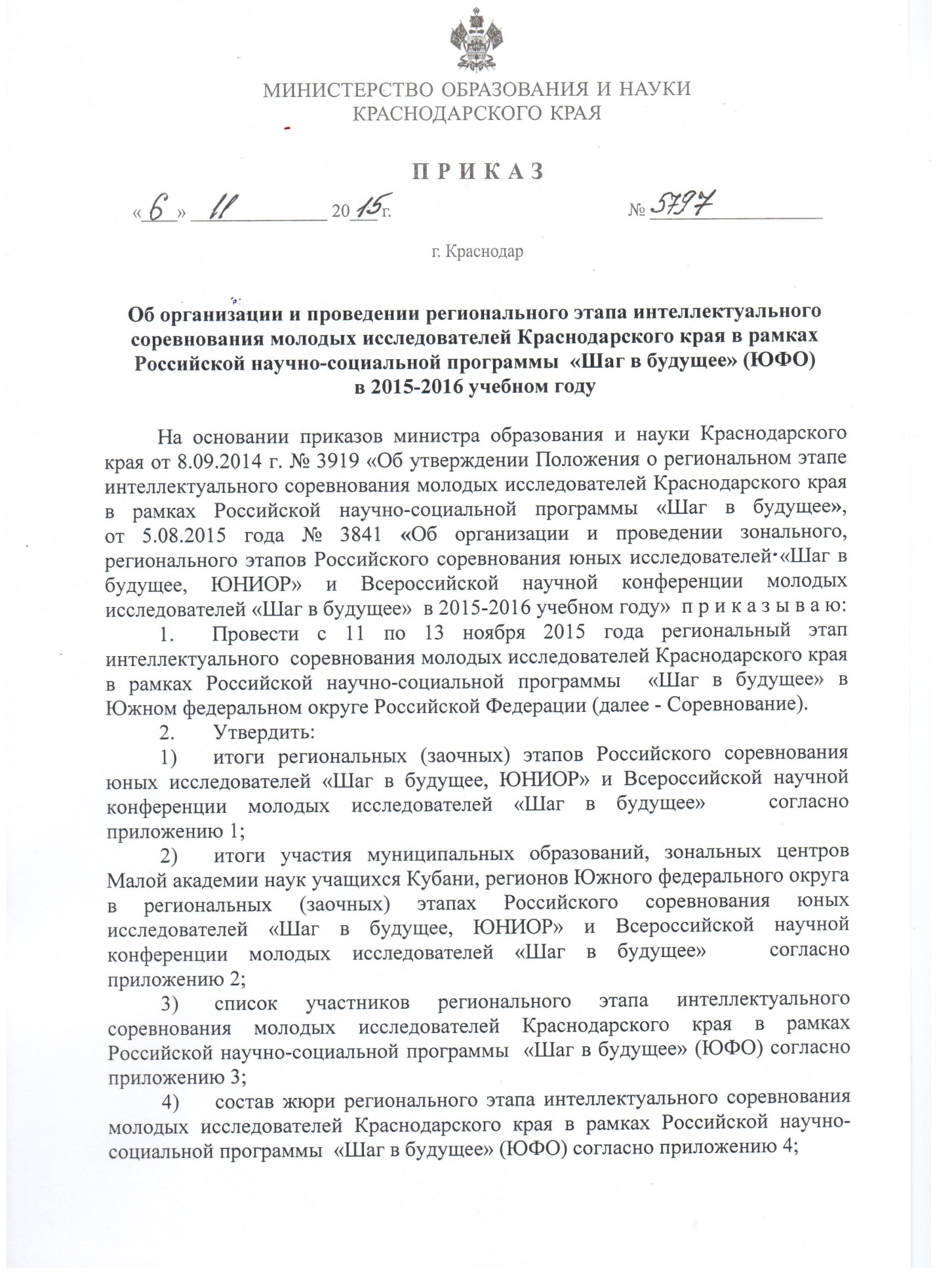 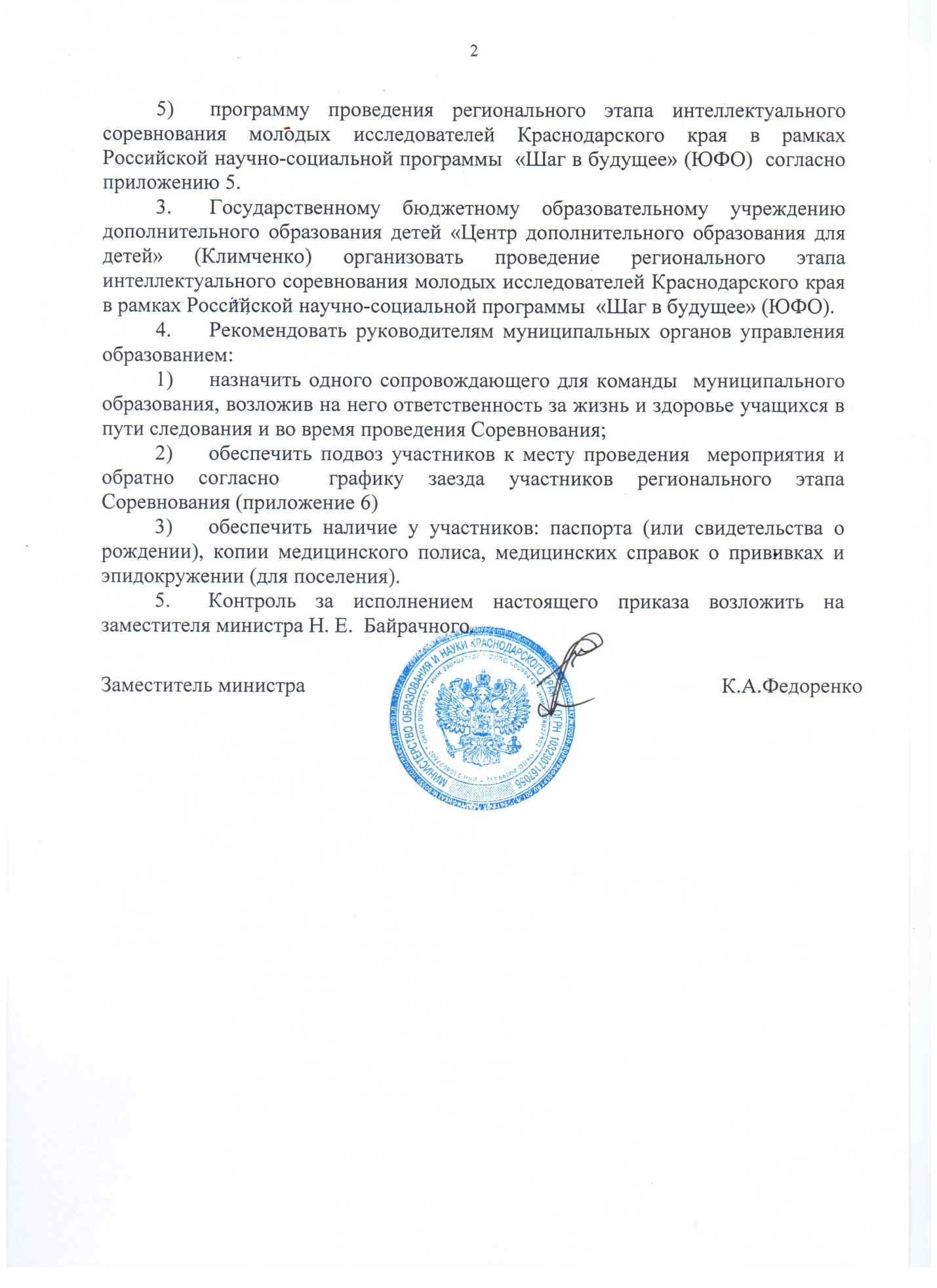 ПРИЛОЖЕНИЕ 1 УТВЕРЖДЕНЫ приказом министерства образования и наукиКраснодарского краяот 6.11.2015г.№ 5797Результаты участия школьников в региональных (заочных) этапов Российского соревнования юных исследователей «Шаг в будущее, ЮНИОР» и Всероссийской научной конференции молодых исследователей «Шаг в будущее»   Направление: «Инженерные науки в техносфере настоящего и будущего»Секция: (1A) «Современные радио-оптические и электронные системы в технике и медицине»Секция: (1B) «Прикладная механика и компьютерные технологии в автоматизации и робототехнике»Секция: (1C) «Экология техносферы»Секция: (1D) «Аэрокосмонавтика»Секция: (1E) «Транспортные машины, системы и оборудование»Секция: (1F) «Машиностроительные технологии»Секция: (1G) «Энергетические системы будущего»Секция: (1Н) «Альтернативные источники энергии»Секция: (1J) «Биомедицинская техника»Секция: (1L) «Интеллектуальные компьютерные системы»Направление: «Естественные науки и современный мир»Секция: (2A) «Физика и познание мира»Секция: (2B) «Химия и химические технологии»Секция: (2С) «Проблемы загрязнения окружающей среды»Секция: (2D) «Биосфера и проблемы Земли»Секция: (2Е) «Системная биология и биотехнология»Секция: (2F) «Охрана окружающей среды и рациональное использование природных ресурсов»Секция: (2G) «Наука о Земле»Направление: «Математика и информационные технологии» Секция: (3А) «Прикладная математика»Секция:  (3В) «Математика и компьютерные науки»Секция: (3С) «Информационно-кибернетические системы и технологии, информационная безопасность»Секция: (3D) «Информатика, вычислительная техника, телекоммуникации»Секция: (3Е) «Умные машины, интеллектуальные конструкции, робототехника» Секция: (3F) «Математика и ее приложения в информационных технологиях»Направление: «Наука, техника, искусство: взгляд в будущее» Секция: (4А) «История»Секция: (4В) «Социология»Секция: (4С) «Современные лингвистические процессы в межкультурном контексте»Секция: (4D) «Прикладная экономика и менеджмент»Секция: (4Е) «Культурология»Секция: (4F1) «Литературоведение»Секция: (4F2) «Языкознание»Секция: (4G) «Психология»Секция: (4H) «Дизайн»Секция: (4J) «Прикладное искусство»Секция: (4L) «Наука в масс-медиа»Секция: (4К) «Математическое моделирование в естественных науках и компьютерные технологии»Направление: (ГН) «Гуманитарные науки»Направление: (БН) «Биологические науки»Направление: (ТУ) «Техника и инженерное дело»Направление: (ИВ) «Вычислительная техника и программное обеспечение»Направление: (ЕХ) «Химия и химические технологии» (1-8 классы)Направление: (М) «Математика»Начальник отдела общего образования												          О.А. ЛозоваяПРИЛОЖЕНИЕ 2УТВЕРЖДЕНЫ приказомминистерства образования и науки Краснодарского края                                                                                         от 6.11.2015г.№ 5797Результаты участия муниципальных образований, зональных центров Малой академии наук учащихся Кубани, южных федеральных регионов в региональных (заочных) этапах Российского соревнования юных исследователей «Шаг в будущее, ЮНИОР» и Всероссийской научной конференции молодых исследователей «Шаг в будущее»   Начальник отдела общего образования 					      О.А.ЛозоваяСписок участников регионального этапа интеллектуального соревнования молодых исследователей Краснодарского края в рамках Российской научно-социальной программы  «Шаг в будущее» (ЮФО)КОНФЕРЕНЦИЯСекция: «Экология»Секция: «Наука и Земле. Биосфера и проблемы Земли»Секция:  «Физика и познание мира»Секция:  «Химия и химические технологии» (9-11 классы)Секция:  «Системная биология и биотехнология»Направление: «Математика. Информатика» (9-11 классы)Секция: «История»Секция:  «Прикладная экономика и менеджмент»Секция: «Культурология. Прикладное искусство. Дизайн»Секция: «Филология»Секция: «Социология»Секция: «Психология»Направление: «Гуманитарные науки» (4-8 классы)Направление: «Биологические науки» (4-8 классы)Направление: «Математика. Информатика» (4-8 классы)Направление: «Химия и химические технологии» (1-8 классы)НАУЧНО-ИНЖЕНЕРНАЯ ВЫСТАВКАдля учащихся 2-8 классовдля учащихся 9-11 классовНачальник отдела общего образования                                               О.А.Лозовая                                                                                      ПРИЛОЖЕНИЕ 5                                                                                      УТВЕРЖДЕНА приказом                                                                                      министерства образования и науки                                                                                       Краснодарского края                                                           от 6.11.2015г.№ 5797Программа проведения интеллектуального соревнования молодых исследователей Краснодарского края в рамках Российской научно-социальной программы  «Шаг в будущее» (ЮФО)11 ноября (среда)12 ноября (четверг)13 ноября (пятница)Начальник отдела общего образования					  О.А.Лозовая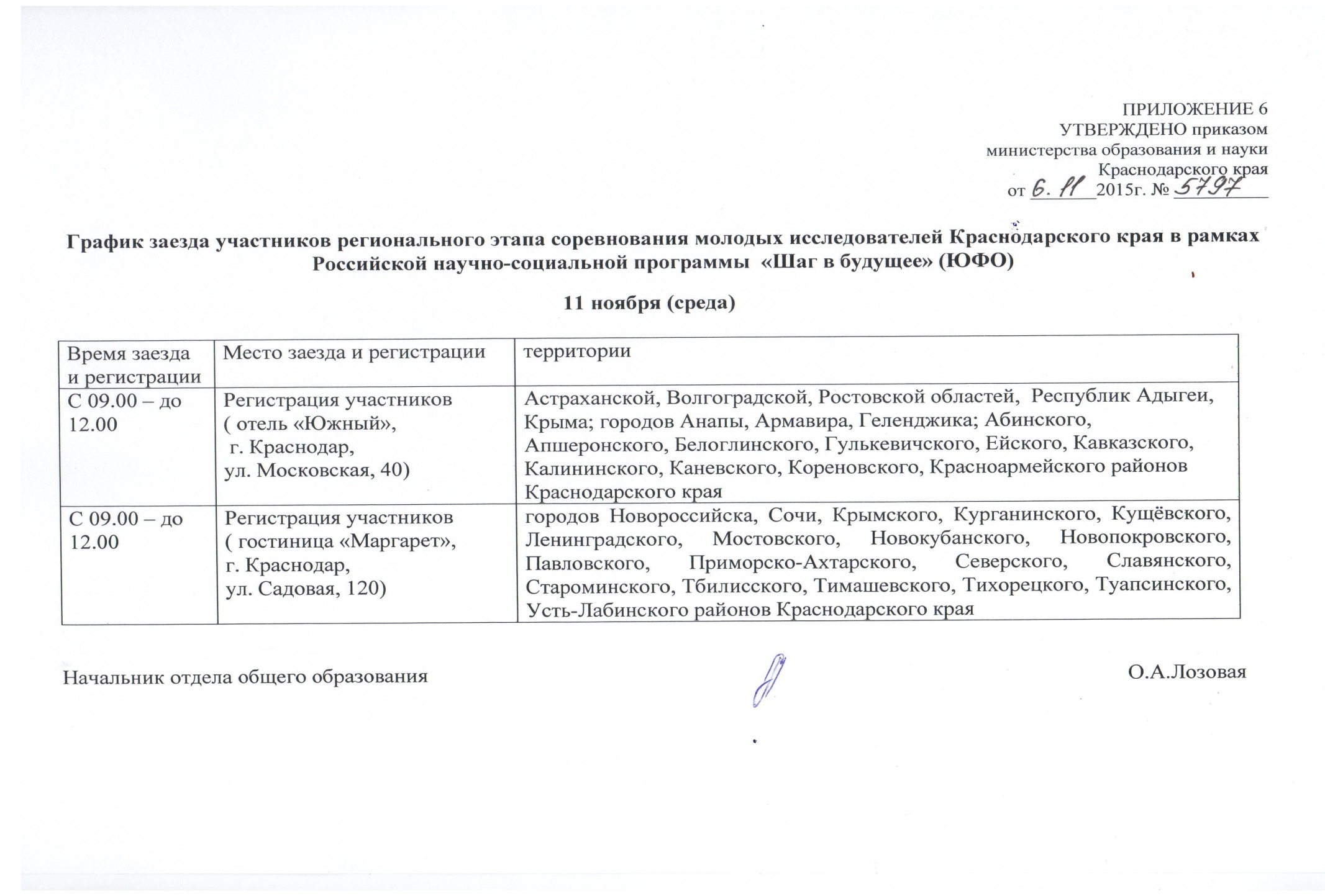 № п/пФ.И.О.КлассОбразовательное учреждениеМуниципальное образованиеТемаКол-во балловРейтингКарташев Евгений Дмитриевич10МАОУ СОШ № 1Краснодарский край, Курганинский районОптическая перчатка для слепых 791Сидорчук Владислав Олегович9ЦДНТТ ГАОУ АО ВПО «АИСИ»Астраханская область, г. АстраханьКонструирование и исследование детекторами для обнаружения электрических и электромагнитных полей702Маланин Сергей Николаевич9МБОУ «Гимназия № 1», ЦДНТТ АИСИАстраханская область, г. АстраханьКонструирование и исследование прибора по обнаружению «радиожучков»603Киденко Анастасия Андреевна10МБОУ СОШ № 5Краснодарский край, Каневской районСветомер. Измерение освещенности помещений574Лысогоров Дмитрий Алексеевич10МБОУ Гимназия № 6 Краснодарский край, Тихорецкий районРадиосумка574Попко Екатерина Сергеевна  10МАОУ СОШ № 1Краснодарский край, Курганинский районСоздание системы «совместных роботов»901Никифорова Мария Андреевна10МАОУ СОШ № 17Краснодарский край, Славянский районСоздание влагомера для почв с коммуникативной функцией762ЮрченкоВасилиса Евгеньевна10НОУ гимназия «Школа бизнеса»Краснодарский край, г. СочиФизическое моделирование секции жилого дома серии 1-335с при волновом воздействии.753Земко Полина Андреевна11МБОУ «Школа-лицей № 3»Республика Крым, Симферопольский районАвтоматизация хранения и обработки данных визуальных наблюдений метеорных потоков624Кормилицын Артем Юрьевич10МБОУ«СОШ» № 18Республика Крым, г. Симферополь.Необычные магнитные эффекты обыкновенных магнитов335Гавриш Александра Викторовна11МАОУ СОШ № 11Краснодарский край, Ейский районУдаление нефтепродуктов с поверхности воды с помощью полимерных материалов и магнитных полей91,61Мамушев Антон Сергеевич11МКОУ «Гимназия №1»Республика Крым, г. БелогорскИмпульсное зарядно-разрядное устройство для свинцовых аккумуляторов со стабилизацией тока и ограничением напряжения60,32Кустова Ксения Ивановна9МБОО СОШ № 18Краснодарский край, Ейский районИзучение неустойчивости Рэлея Тейлора в поведении капли чернил в космосе631Матерновский Даниил Анатольевна8МАОУСОШ № 11Краснодарский край, Ейский районКарта поверхности Плутона612Буракова Анастасия Витальевна10МАОУ СОШ № 2Краснодарский край, Курганинский районВклад кубанцев в освоение космоса 433Сары Элеонора Денисовна11МАОУСОШ № 12Краснодарский край, г.-к. ГеленджикКак повернуть космический аппарат 304Васильева Мария Александровна11МАОУ гимназия № 2, МБУ ДО СЮТРостовская область, г. ТаганрогПроект орбитальной станции по переработке космического мусора205Апанзиева Алина Рамазановна9МБОУ СОШ № 34 Краснодарский край, Тихорецкий районПланетоходы126Матвеев Даниил Ильич11НЧОУ «Лицей «ИСТЭК»Краснодарский край, г. КраснодарУниверсальное электростатическое устройство701Матвеенков Павел Александрович1 курс, группа МХ 11Политехнический колледж, ВПО ГОУ Майкопский государственный технологический университет (ПК МГТУ), ГБОУ ДО РА «РЦДОД»Республика Адыгея, г. МайкопМобильная установка для осмотра шасси транспортных средств682Пащенко Владимир Николаевич11МБОУ гимназия № 5Краснодарский край, Усть-Лабинский районГрузоподъёмные механизмы523Лубинец Татьяна Сергеевна10МБОУСОШ № 18Краснодарский край, Темрюкский районСоздание комплекса для изучения принципа действия и параметров трансформатора444Омельницкий Данила Аркадьевич10МБОУ СОШ № 101, ГБОУДОД «ЦДОДД»Краснодарский край, г. КраснодарТеоретические и практические исследования электромагнитного ускорения масс761Колесник Карина Васильевна10МБОУ СОШ № 3Краснодарский край, Тимашевский районРазработка и изготовление действующей модели двигателя Стирлинга722Вагизьянов Рафаил Эдуардович11МАОУ СОШ № 11Краснодарский край, Ейский районСолнечный опреснитель811Колесник Никита Сергеевич11НЧОУ «Лицей «ИСТЭК»Краснодарский край, г. КраснодарРазработка универсального многофазного генератора переменного тока522Цымбал Андрей Андреевич11МБОУ СОШ № 12Краснодарский край, Павловский районИзучение свойств светодиодов373Зотов Илья Эдуардович9МБОУ «Школа-лицей» № 3»Республика Крым, г. Симферополь.Энергосберегающее устройство601Щербаков Сергей Александрович11МАОУ «СОШ № 10»Краснодарский край, Курганинский районАльтернативные источники энергии на основе трития582Дубонос Юлия Евгеньевна11НЧОУ «Лицей «ИСТЭК»Краснодарский край, г. КраснодарНовый способ орошения почв для органического земледелия 563Минюкова Юлия Олеговна10МАОУ СОШ № 11Краснодарский край, Ейский районСоздание альтернативного многофункционального зарядного устройства на солнечных батареях444Дьяченко Максим Владимирович11МБОУ СОШ № 1Краснодарский край, Павловский районРастения - источники энергии395Коренец Илья Михайлович11МБОУ СОШ № 1Краснодарский край, Ленинградский районТактильный слуховой аппарат841Крижановский Михаил Николаевич11МБОУ СОШ № 5, МБОУ ДОД «ЦД(ю)НТТ»Краснодарский край, г. АрмавирПрибор для ориентации в пространстве людей, недавно потерявших зрение822Фирстова Юлия Сергеевна10МАОУ СОШ № 1Краснодарский край, Курганинский районБиоэлектрическое устройство для управления протезом65,33Титаренко Екатерина Ярославовна10МБОУ СОШ № 18Краснодарский край, Темрюкский районСказка или быль о «живой» и «неживой» воде (создание прибора для приготовления «живой» и «неживой» воды в домашних условиях)26,34Шишкина Татьяна Александровна10МАОУ СОШ № 1Краснодарский край, Курганинский районНейроинтерфейс для распознавания цвета объекта761ЧернявскийНикита Сергеевич9ЧОУ СОШ «Личность»Краснодарский край, г. НовороссийскПроект «Дом в кармане»352Фурман Александр Сергеевич11МБОУ СОШ №1Краснодарский край, Абинский районОсновные технические требования и механические свойства металлопроката для армирования железобетонных конструкций при строительстве объектов особой прочности781Ерохин Иван Витальевич11НЧОУ «Лицей «ИСТЭК»Краснодарский край,  г. КраснодарНовый способ получения водорода и тепла из алюминий содержащего сырья и тригенерационное устройство на его основе 752Петрова Виктория Андреевна10МБОУ СОШ № 4Краснодарский край, Северский районКак изменить направление пламени?743Смирнов Иван Константинович1 курс  (соотв. 10 кл.)Симферопольский колледж радиоэлектроникиРеспублика Крым,г. СимферопольРазработка и исследование МГД-генератора на основе жидкого рабочего тела664Трохимюк Алексей Вячеславович11МБОУ  «СОШ № 40»Республика Крым,г. СимферопольРазработка демонстрационно-измерительного комплекса для исследования характеристик прямолинейно движущегося тела625Алиева Эльмаз Джеватовна11МБОУ Уваровская СОШРеспублика Крым, Ленинский районЭкспертиза туалетной бумаги566Шеремет Евгений Сергеевич10МБОУ СОШ № 12Краснодарский край, Усть-Лабинский районПриборов и методы экспериментальной физики. Катушка Тесла557Панченко Анастасия Александровна9МБОУ СОШ № 7Краснодарский край, Тимашевский районФизические явления в детских игрушках498Ханов Александр Сергеевич11НЧОУ «Лицей «ИСТЭК»Краснодарский край, г. КраснодарМетод измерения тока и устройства для получения идеального амперметра 469Латкин Николай Константинович11МБОУ лицей № 64,МБОУДОД ЦДОД «Малая академия»Краснодарский край, г. КраснодарФизика своими руками: самодельные приборы для учебных исследований в лабораторном практикуме4510Воронич Наталья Александровна11МБОУ Уваровская СОШРеспублика Крым, Ленинский районИллюзии зрительного восприятия4311Иванов Александр Андреевич9МОАУ гимназия № 8,МБУ ДО ЦТРиГОКраснодарский край,  г. СочиВерификация нечетких величин в одной задаче механике.3312Турманидзе Николай Петрович9МБОУ Уваровская СОШРеспублика Крым, Ленинский районФизика в микроволновой печи3213Французенко Виктор Дмитриевич10МБОУ СОШ № 10Краснодарский край, Туапсинский районВыращивание кристаллических полупроводников2714Волошина Виктория Владимировна11МБОУ лицей № 7Ростовская область, г. МиллеровоВлияние электромагнитного излучения на здоровье человека2415Ходасевич Юрий Викторович10МБОУ СОШ № 1Краснодарский край, Крымский районКосмическое пространство: поглощение света2216Остапенко Михаил Иванович10МБОУ СОШ № 3Краснодарский край, Абинский районСоздание системы оповещения при ЧС в школе1917Шачанин Кирилл Вадимович11МБОУ лицей № 7Ростовская область, г. МиллеровоНасколько прочна бумага718Коваленко Артур Владимирович11МБОУ СОШ № 1, МБОУДО ЦДЮТ пгт. Ленино Республика Крым, Ленинский районИзучение физико-химических свойств почв ЧСП «Золотой Колос»91,61Додалева Ирина Юрьевна11МБОУ СОШ № 5Краснодарский край, Абинский районИзучение ассортимента традиционных заварных пряников рынка Росси и определение их качества и безопасности83,32Бурмак Ольга Анатольевна10МАОУ гимназия № 5Краснодарский край, г. НовороссийскСравнительные характеристики качеств твердого мыла803Кузнецова Арина Витальевна11МАОУ гимназия № 5Краснодарский край, г. НовороссийскСравнительная характеристика качеств овощей и фруктов78,34Овагимьян Маргарита Андреевна10МАОУ СОШ № 40Краснодарский край, г. НовороссийскВлияние напитков на состояние зубов школьников Новороссийска76,65Такмазян Екатерина Андреевна9МОБУ лицей № 95Краснодарский край, г. Сочи«Антибиотики в молоке»68,36Пасечникова Елизавета Андреевна11МБОУ лицейКраснодарский край, Каневской районИсследования качества чипсов657СердюковаЕкатерина Васильевна10МБОУ «СОШ № 4»Краснодарский край, Тбилисский районОпределение витамина С в свежих фруктах и варенье61,68Дурнова Инна Александровна11МБОУ г. Керчи РК «Школа № 5»Республика Крым, г. КерчьТвердофазный метод анализа и его применение60,39Новикова Анастасия Сергеевна11МАОУ СОШ № 9Краснодарский край, Курганинский районЭффективный способ уменьшения объема утилизированных пластиковых бутылок в домашних условиях53,310Тупиков Павел Евгеньевич9МБОУ СОШ № 20Краснодарский край, Ейский районОпределение качества пищевых продуктов в домашних условиях52,311Бондаренко Анна Игоревна11МБОУ «СОШ № 1»Краснодарский край, Тимашевский районВоздействие этилового спирта на живые организмы4512Старченко Злата Сергеевна9МБОУ «СОШ № 12»Краснодарский край, Тбилисский районКраски акварельные. Их состав и изготовление.43,613Вольхина Татьяна Николаевна9МБОУ СОШ № 2Краснодарский край, Тимашевский район«Кубанская кухня против пищевых добавок. Что победит,»3714Керчь Артём Николаевич9МАОУ СОШ № 22Краснодарский край, НовороссийскРоль мидий в очищении воды в Цемесской бухте и мониторинг их численности93,3УзловенкоВиолетта Алексеевна10МБОУСОШ № 7Краснодарский край, Гулькевичский районВоздействие котельной на окружающей среду (на примере котельной № 1 г. Гулькевичи)83,3Ердякова Анастасия Александровна10МБОУ «школа № 32», МБУ ДО «ДТДМ»Ростовская область, г. Ростов-на-ДонуВлияние загрязнения на почвенных микроартропод65Андреева Виктория Игоревна11НОУ гимназия «Школа бизнеса», МБУ ДО ЭБЦКраснодарский край, г. СочиВоздух, которым мы дышим61,3Дегтярев Иван Александрович11МБОУ СОШ № 15Краснодарский край, Курганинский районАвтотранспорт как источник загрязнения окружающей среды60Псеуш Саида Юсуфовна11МБОУ «Гимназия № 22», ГБОУ ДО РА «Республиканская естественно-математическая школа при Адыгейском государственном университете», ГБОУ ДО РА «РЦДОД»Республика Адыгея, г. МайкопМакрофиты стоячих водоемов города Майкопа и индикация среды57Понагушин Леонид Анатольевич9МБОУ СОШ № 1, МБОУДО ЦДЮТ пгт. Ленино Республика Крым, Ленинский районМониторинг уровня загрязнения воздухаавтотранспортом в  поселке ЛениноЛенинского района55Сидоров Дмитрий Викторович11МБОУ СОШ № 18, МБОУ ДОД СЮНКраснодарский край, Славянский районГМ и химические добавки в продуктах питания и их влияние на живые организмы на примере брюхоногих моллюсков55Ибрагимова Алина Сильверовна9МБОУ СОШ № 18Краснодарский край, Апшеронский районЗагрязнение  окружающей среды в городе Апшеронске бытовыми отходами52Струхинина Оксана Алексеевна10МАОУ СОШ № 4Краснодарский край, Курганинский районДом, в котором я живу50Половко Екатерина Дмитриевна10МАОУ СОШ № 11Краснодарский край, Ейский районИспользование пьезоэлектрического эффекта для очистки воздуха вблизи автострад48,3 Положенко Никита Дмитриевич9МБОУ «СОШ № 40»Республика Крым, г. Симферополь Способы ликвидации космического мусора47Дергачёва Мария Владимировна11МБОУ «СОШ № 1»Краснодарский край, Тимашевский районПроблемы загрязнения окружающей среды города Тимашевска32Григорьев Алексей Вячеславович10МАОУ СОШ № 40Краснодарский край,г. НовороссийскСохранение редкого вида Cyclamen Coum в ex-situ1001Нишкомаева Екатерина Максимовна10МОБУ СОШ № 25, МБУ ДО ЭБЦКраснодарский край, г. СочиНаучные основы защиты самшита от самшитовой огневки.872Ковалева Валерия Витальевна10ЧОУ СОШ «Личность»Краснодарский край, г. НовороссийскИзучение влияния ионов тяжелых металлов на содержание аскорбиновой кислоты в листьях лука791Пустовид Артем Сергеевич9МБОУ гимназия № 23,МБОУДОД ЦДОД «Малая академия»Краснодарский край, г. КраснодарВлияние модели глобального потепления на коралловые полипы77,72Дмитриева Екатерина Евгеньевна10МБОУСОШ № 18Краснодарский край, Славянский районИсследование содержания витамина С в зимних сортах яблок районированных в Славянском районе Краснодарского края76,53Резяпова Елизавета Андреевна11МБОУ СОШ № 25Краснодарский край, Славянский районАистообразные птицы лесонасаждений Крымского лесхоза Славянского района Краснодарского края и влияние на них антропогенных факторов744СтанововаПолина Владимировна9МБУ ДО «ДТДМ»Ростовская область, г. Ростов-на-ДонуК изучению активности иксодовых клещей в некоторых районах Ростовской области в летний период 2015 года66,75Черкашин Вячеслав Владимирович11МАОУ гимназия № 5Краснодарский край, г. НовороссийскИсследование домашних и беспризорных животных отдельных микрорайонов города Новороссийск на заболевание саркоптоз и поиск способов снижения порога инфицирования и распространения его в пределах отдельных групп животных65,56Дадакова Яна Михайловна11МБУ ДО «ДТДМ»Ростовская область, г. Ростов-на-ДонуК изучению внутривидовых различий в способности к рассудочной деятельности собак через решение экстраполяционной задачи64,27Александрова Дарья Дмитриевна9НЧОУ «Лицей «ИСТЭК»Краснодарский край, г. КраснодарОмоложение биологических объектов путем бесконтактной передачи информации598Сичинава Екатерина Амирановна9МБОУ СОШ  № 47,МБОУДОД ЦДОД «Малая академия»Краснодарский край, г. КраснодарВкусовые предпочтения муравьев и естественные способы борьбы с ними52,79Жучков Илья Андреевич9МБОУ СОШ № 9Краснодарский край, Ейский районРекомендации по устранению стресса и его последствий52,79Стародуб Юлия Петровна11МАОУ СОШ № 10Краснодарский край, Красноармейский районТрансгенные продукты на прилавках наших магазинов 52,010МазакинаВиолетта Владимировна10МБОУДОД ЦДОД «Малая академия»Краснодарский край, г. КраснодарВидовой состав жуков-кокцинеллидКраснодарского края49,711Гульшина Мишель Георгиевна11МБОУ СОШ № 18Краснодарский край, Тимашевский районБиологическая характеристика пестрого толстолобика реки Кирпили Тимашевского района45,212Чаленко Татьяна Радионовна9МБОУ СОШ № 34Краснодарский край, Туапсинский районСамоучитель здоровья4413Лепа Татьяна Игоревна9МБОУ СОШ № 44Краснодарский край, Северский районТрадиции и методы народного врачевания кубанских казаков40,214Агеева Виктория Михайловна10МБОУ СОШ № 4Краснодарский край, Тимашевский районВлияние кормов на рост и развитие цыплят31,215Разумная Анна Юрьевна9МОБУ гимназия № 2Краснодарский край, Новокубанский районИзучение совместного произрастания растений белокочанной капусты сорта золотой гектар и фасоли золотого сакса81,61Костин Сергей Владимирович11МАОУ СОШ № 11Краснодарский край, Ейский районВозможность использования плазменных горелок для утилизации мусора802Дудин Александр Романович9МБОУ «СОШ № 13», ГБОУ ДО РА «РЦДОД»Республика Адыгея, г. МайкопЭкологическая оценка качества питьевой воды г. Майкопа и эффективные методы ее очистки773Барончукова Маргарита Андреевна9НЧОУ «Лицей «ИСТЭК»Краснодарский край, г. КраснодарРазработка строительной конструкции для искусственных теснин68,34Кириленко Александра Евгеньевна9МБОУСОШ № 26Краснодарский край, Каневской районДинамика поведения птиц культурных ландшафтов 66,65Толкачева Елена Владимировна10МБОУ СОШ № 1, МБОУДО ЦДЮТ пгт. Ленино Республика Крым, Ленинский районМониторинг качества  воды северо-крымского канала как источника питьевой воды в Ленинском районе в современных условиях66,36Криворучко Елена Игоревна 10МБОУ «Первомайская школа»Республика Крым, Симферопольский районПроблемы исчезновения крымских родников53,67Марченко Мария Юрьевна11НОУ гимназия «Школа бизнеса», МБУ ДО ЭБЦКраснодарский край, г. СочиЭкзотические агрессоры.53,67Полетаева Софья Алексеевна9МБОУ СОШ № 4Краснодарский край, Северский районАдаптация некоторых сортов Tulipa L. коллекции хутора Восточного Северского района498Бабчинский Артем Витальевич9МОБУ СОШ № 65Краснодарский край, г. СочиКальцит. Горные породы и минералы в окрестностях Сочи821Уманец Дарья Григорьевна11НЧОУ «Лицей «ИСТЭК»Краснодарский край, г. КраснодарSiO2-энергетическая копилка40,32Вечеря Софья Викторовна9ЧОУ «Гимназия № 1»Краснодарский край,г. НовороссийскСборник сюжетных задач для подготовки к ОГЭ и ЕГЭ по математике с региональным компонентом города Новороссийска901Ровная Екатерина Дмитриевна9МБОУ СОШ № 3Краснодарский край, Павловский районТопологический анализ букв882Титаева Екатерина Ивановна9МБОУ «СОШ № 3»Краснодарский край, Мостовский районМатематика в различных сферах жизнедеятельности613Глазков Максим Сергеевич10МАОУСОШ № 4Краснодарский край, Абинский районСледствия теоремы косинусов514Петренко Екатерина Александровна9МБОУ СОШ № 5Краснодарский край, Староминский районИзмерение высоты дерева различными способами без специальных измерительных приборов405Прокопенко Ангелина Геннадьевна11МБОУ СОШ № 74, МБОУДОД ЦДОД «Малая академия»Краснодарский край, г. КраснодарГеометрические идеи в решении алгебраических задач85,31Малик Дарья Игоревна11МБОУ СОШ № 74,МБОУДОД ЦДОД «Малая академия»Краснодарский край, г. КраснодарВекторные приемы и интерпретации в решении стереометрических и алгебраических задач84,72Воронич Наталья Александровна11МБОУ «Луговская СОШ» Республика Крым,  Ленинский районРазработка программного комплекса развития внимания младших школьников на примере таблицы Шульте573Вакуленко Анастасия Анатольевна9МАОУ СОШ № 13Краснодарский край, Темрюкский районПостроение графиков линейных функций, содержащих модуль, с помощью программы MICROSOFT EXCEL524Пестерева  Юлия Андреевна10МАОУ СОШ № 12Краснодарский край,г.-к. ГеленджикРоль домашнего задания в повышении качества знаний учащихся по математике275Чинокалов Дмитрий Андреевич11МАОУ СОШ № 12Краснодарский край, Курганинский районПрограмма перевода десятичных чисел в двоичных код256Сафарянц Сергей Геннадьевич11МБОУ «СОШ № 15»Краснодарский край, Тбилисский районИнформационная система «Учет  посещаемости»66,31Скрынникова Анастасия Александровна11МБОУ «школа № 99»Ростовская область, г. Ростов-на-ДонуПостроение вписанных и описанных правильных многогранников821Исмаилова Алиме Ризаевна11МБОУ «Луговская СОШ» Республика Крым,  Ленинский районСайт-портфолио волейбольной команды Луговской средней общеобразовательной школы75,72Полунин Ярослав Владимирович10МОБУ СОШ № 20Краснодарский край, Кореновский районСоздание электронного пособия на языке HTML изучения квадратного уравнения, приложение программы на языке Paskal, решающее данное уравнение 70,73Харионовский Андрей Андреевич9МБОУ «СОШ № 1»Республика Крым, Ленинский районСоздание кроссворда в среде Delphi544Кривяков Святослав Сергеевич11МБОУ СОШ № 34, ГБОУДОД «ЦДОДД»Краснодарский край, г. КраснодарСоздание прототипа сельскохозяйственного робототехнического комплекса791Шевченко Илья Дмитриевич11МБОУ лицей № 45Краснодарский край, Кавказский районИсследование возможностей 8-битного микроконтроллера семейства PIC16 для применения в интеллектуальных системах592Начевский Илья Валентинович11ГБОУ КШИ КККККраснодарский край, г. КраснодарАвтономный агродатчик513Худояр Элина Сергеевна10МБОУ СОШ № 4Краснодарский край, Тимашевский районМетоды решения линейных уравнений в приложении Microsoft Excel421Борец Валерия Сергеевна11МБОУДОД ЦДОД «Малая академия»Краснодарский край, г. КраснодарОккупация Краснодара во время Великой Отечественной войны детскими глазами901Подвальнов Евгений Дмитриевич10МБОУДОД ЦДОД «Малая академия»Краснодарский край, г. КраснодарЗагадки символов на монетах, которые чеканились в правление Николая I901Крыленко Сергей  Вячеславович11МАОУ ДОД ЦДОД «Эрудит»Краснодарский край, г.-к. ГеленджикМогильный комплекс на хребте Туапхат822Широков Глеб Алексеевич11МБОУ гимназия № 20Краснодарский край, г. НовороссийскБорьба России за возвращение на берега Цемесской бухты (1856-1866 гг.) и англо-турецкое противодействие822Сорокин Дмитрий Алексеевич11МБОУ «СОШ № 12»Краснодарский край, Белоглинский районИстория кубанского села Белая Глина793Гладченко Ольга Андреевна11МОБУ СОШ № 10Краснодарский край, Новокубанский районКубанские новомученики и исповедники 20 века774Жирнова Анастасия Владимировна9МКОУ «Новостроевская СШ»Волгоградская область, Палласовский районОт Сталинграда до Берлина745Хагурова Мариетта Аслановна11МБОУ СОШ № 6Республика Адыгея, Тахтамукайский районЗащитник неба Москвы646Семенова Светлана Павловна10МБОУ СОШ №3Краснодарский край, Абинский районПаспортная книжка Устина Колотова (г.Пермь), как исторический документ эпохи627Коробкова Анастасия Алексеевна11МОБУ СОШ № 10Краснодарский край, Новокубанский районБыл ли князь Олег Рязанский предателем?608ТарасенкоДарья Евгеньевна10МКОУ«Школа-лицей  № 2»Республика Крым, г. БелогорскГреческая операция 1937-1938 годов           в Крыму608Чёрный Семён Владимирович9МАОУ СОШ № 10Краснодарский край, Красноармейский районВеликая отечественная война в моей семье589Аветисян Маргарита Суреновна11МАОУ СОШ № 40Краснодарский край, г. НовороссийскВзгляд на Вторую мировую войну и современные события в Европе современных школьников и молодёжи России, США, Германии, Украины и Японии5710Алехина Екатерина Романовна, Ильченко Наталья Алексеевна10МБОУ лицей № 7Ростовская область, г. МиллеровоПомнить, чтобы жизнь продолжалась…5710Макарова Юлия Алексеевна9МКОУ «Новостроевская СШ»Волгоградская область, Палласовский районИстория одной находки5710Смердин Никита Иванович11МБОУ СОШ № 1Краснодарский край, Староминский районНикто не забыт, ничто не забыто 5710Головко Олеся Сергеевна10МБОУ лицей № 7Ростовская область, г. МиллеровоПамяти павших…5511Шмелева Ксения Павловна10МБОУ «СОШ № 3»Краснодарский край, Тбилисский районИстория моей семьи в документах советского времени5511Ямнова Валерия Игоревна, Сметанин Андрей Олегович119МОБУ СОШ № 10Краснодарский край, г. СочиЗагадка русской Американки4412Шабатура Елена Руслановна10МБОУ «СОШ № 19»Краснодарский край, Тимашевский районРазвитие будущее без ветеранов4313Човен Анастасия Александровна11МБОУ СОШ № 1Краснодарский край, Староминский районГорячее лето 1942 года. На рубеже станиц Кущёвская, Шкуринская и Канеловская4014Башта Ирина Дмитриевна11МБОУ «СОШ № 19»Краснодарский край, Тимашевский районРазвитие законодательства о терроризме в России3915Кушнарева Александра Геннадьевна11МБОУ СОШ № 7Краснодарский край, Гулькевичский районИстория заселения казаков в районе рек Терек и Кубань 3716Руссу Анастасия Андреевна9МБОУ «Школа-лицей № 17»Республика Крым, г. СимферопольИстория возникновения и развития астрономии в Крыму3716Щерба Екатерина Сергеевна11МБОУ гимназия № 1Краснодарский край, г. АрмавирЖенщины на российском престоле. Влияние женщин  на развитие России3716Богданенко Мария Игоревна10МБОУ СОШ № 18Краснодарский край, Тимашевский районПредставители Кубани в общественном движении 60-90-х годов ХIХ века3517Кичимаева Анастасия Андреевна9МАОУ СОШ № 10Краснодарский край, Красноармейский районИстория школ в истории станицы3517Сосновская Анна Юрьевна11МАОУ СОШ № 12Краснодарский край, г.-к. ГеленджикНеобходимость развития и пропаганды спортивного ориентирования в образовательных учреждениях Краснодарского края84,71Торяник Артур Александрович11МБОУДОД ЦДОД «Малая академия»Краснодарский край, г. КраснодарИсследование отношения молодежи к волонтерскому движению78,72Вервыкишко Елизавета Вадимовна10МАОУ СОШ № 10Краснодарский край, Красноармейский районАктуальна ли в наше время художественная литература71,33Якусик Софья  Алексеевна11ГБОУ ДО РК «Дворец детского и юношеского творчества» Республика Крым, г. СимферопольСоциальные проблемы современного общества по материалам опроса молодёжи Российской Федерации70,34Щедрина Виктория Михайловна11МБОУ СОШ № 1Краснодарский край, Староминский районФашизм как одна из основных угроз в современном мире 65,35Салова Виолетта Александровна11МБОУ лицейКраснодарский край, Каневской районДерматоглифические фенотипы учащихся старших классов МБОУ лицея ст. Каневской63,36Новак Татьяна Александровна10МАОУ СОШ № 6, МАОУ ДОД ЦДОД «Эрудит»Краснодарский край, г.-к. ГеленджикПсихологическая характеристика интерьеров школы № 6 города Геленджика61,37Стрелкова Елизавета Евгеньевна9МБОУ лицей № 4Краснодарский край, Славянский районСовременна ли профессия электроэнергетика?56,38Коновалова Дарья Владимировна11МАОУ СОШ № 12Краснодарский край, г.-к. ГеленджикПроблемы поведения потребителей на рынке559Белякова Екатерина Сергеевна11МАОУ СОШ № 12Краснодарский край, г.-к. ГеленджикСкажи мне свой ник,  и я скажу кто ты.5410Абакумова Кристина Владимировна11МБОУ гимназия № 1Краснодарский край, г. АрмавирИнтернет – зависимость. Проблема или миф?5011Вихров Сергей Евгеньевич11МАОУСОШ № 40Краснодарский край, г. НовороссийскСоздание Всероссийской Ассоциации по обеспечению студентов производственными практиками и стажировками48,312Деревенец Елизавета Николаевна10МАОУ ДОД ЦДОД «Эрудит»Краснодарский край, г.-к. ГеленджикКоммунальные котельные - проблема энергосбережения4513Павленко Елизавета Дмитриевна11МБОУ СОШ № 1Краснодарский край, Крымский районСтилистика и этика социальной рекламы43,314Потапова Анастасия Владимировна9МБОУ СОШ № 33 Краснодарский край, Тихорецкий районЗапреты в жизни кубанских казаков (на примере материалов ст.Архангельской)41,715Михалёва Мария Александровна11МБОУгимназия № 7Краснодарский край, Крымский районЗнаки и символы на одежде как средства формирования личности40,316Мещеряков Кирилл Александрович9МБОУ СОШ № 10Краснодарский край, Ейский районЦенности современного мира 4017Хрестина ВикторияВячеславовна11МАОУ СОШ № 12Краснодарский край, г.-к. ГеленджикСтепень эффективности государственной политики противодействия коррупции в Российской Федерации36,718Ибадуллаев Адель Дамирович11МБОУ «Гимназия № 2»Астраханская область, г. АстраханьЗдоровый образ жизни современной молодёжи33,319Осипчук Оксана Сергеевна11МАОУ СОШ № 10Краснодарский край, Красноармейский районДиета или здоровое питание33,319Чесноков Эдуард Эдуардович11МБОУ лицей № 7Ростовская область, г. МиллеровоКакими геополитическими моделями обусловлены действия США в мире за последние 40 лет33,319Передреева Анна Игоревна9МБОУ СОШ № 6Краснодарский край, Усть-Лабинский районФастфуд, значимость в современном мире, польза и вред31,720Сурина Анастасия Альбертовна9МАОУ «СОШ № 9»Краснодарский край, Белоглинский районЯзык СМС-сообщений53,61Соломяник Александр Игоревич9МБОУ«СОШ № 5»Республика Крым, г. Красноперекопск  Создание бизнес-плана фермы по разведению мидий821Газиева Эльмира Диляверовна11МБОУ СОШ № 1Республика Крым, Ленинский районАнализ конкурентоноспособности торговых точек поселка Ленино Ленинского района802ОсмановаСабрие Зауровна, Чистякова Александра Павловна9ГБОУ ДО РК «Дворец детского и юношеского творчества»Республика Крым,г. СимферопольРеклама и ее психологическое воздействие75,33Куленкова Елизавета Андреевна9МБОУ физико-математического профиля «УВК «Интеграл»Республика Крым, г. ЕвпаторияПроектная деятельность старшеклассников70,64Мыцык Даниил Дмитриевич11ГБОУ ДО РК «Дворец детского и юношеского творчества» Республика Крым,г. СимферопольПроблемы и перспективы энергонезависимости Крыма68,65Соломяник Александр Игоревич9МБОУ«СОШ № 5», ГБОУ ДО РК «Дворец детского и юношеского творчества» Республика Крым, г. СимферопольШвейная фабрика «Стиль» на территории северного Крыма68,65Черкасова Елена Владимировна10МБОУ «СОШ № 32»Краснодарский край, Белоглинский районДинамика денежных средств в условиях кризиса67,36Морозова Ольга Александровна11ГБОУ ДО РК «Дворец детского и юношеского творчества» Республика Крым, г. СимферопольКапельное орошение в Республике Крым66,67Булганина Кристина Андреевна11МБОУ СОШ № 1Республика Крым, Ленинский районЖивотноводство Ленинского района, структура, факторы продуктивности. Проблемы и перспективы развития659Бовтунова Ксения Николаевна10МБОУ СОШ № 6Краснодарский край, Славянский районМалый бизнес в Славянском районе Краснодарского  края: проблемы и перспективы (на примере одного предприятия)63,38Алиева Эльмира Арсеновна,Гусарова Наталья Александровна10ГБОУ ДО РК «Дворец детского и юношеского творчества» Республика Крым, г. СимферопольРазвитие молодёжного предпринимательства в России (на примере Республики Крым)58,710Луганский Семен Васильевич9МБОУ СОШ № 1, МАОУ ДО ДТ «Родничок»Краснодарский край, Приморско-Ахтарский районРоль купечества (на примере семьи Варваровых) в экономическом развитии станицы Приморско-Ахтарской53,311Овчинникова Арина Евгеньевна11ГБОУ ДО РК «Дворец детского и юношеского творчества»Республика Крым, г. КерчьСовременное использование отходов обогащения Камыш-Бурунского железорудного комбината51,712Афонина Наталья Валерьевна11МБОУСОШ № 7Краснодарский край, Апшеронский районФинансовое расслоение общества45,313Борцова Виктория Александровна9МБОУ СОШ № 10Краснодарский край, Успенский районРасчет семейного бюджета41,714Шейкова Екатерина Николаевна10МБОУ «СОШ № 16»Краснодарский край, Северский районЛеонардо да Винчи – гений. опередивший свою эпоху801Паранук Заира Муратовна10МБОУ СОШ № 6Республика Адыгея, Тахтамукайский районСвадебный флаг адыгов73,72Черняев Фёдор Сергеевич9МБОУ СОШ № 1, МАОУ ДО ДТ «Родничок»Краснодарский край, Приморско-Ахтарский районИстория храмового строительства на Кубани (на примере Приморско-Ахтарского района)68,73Трубицына Дарья Евгеньевна10МАОУ СОШ № 1Краснодарский край, Кущёвский районСтаница Кущёвская – начало золотого кольца Кубани624Эмиралиева Мавиле Исметовна 10ГБОУ ДО РК «Дворец детского и юношеского творчества»Республика Крым, г. СудакВ гостях у бабушки Айше50,35Белик Дарья Геннадьевна11МБОУ СОШ № 1Краснодарский край, Староминский районПросветительская  деятельность РПЦ на Кубани486Гагиев Александр Петрович11МБОУ Гимназия № 6 Краснодарский край, Тихорецкий районАрхитектурный облик памятников культуры города Тихорецка437Бурдинова Анна Евгеньевна 9МБОУ лицей № 7Ростовская область, г. МиллеровоГолливудская улыбка 348Вишневский Роман Степанович9МБОУ «Гвардейская ОШ № 1»Республика Крым, Симферопольский районАтлас забытых созвездий279Абенова София Руслановна10МОБУ СОШ № 4Краснодарский край, г. СочиСпецифика жанров книжной рецензии и «антирецензии» (по материалам социальной сети LiveLib)671Хаврова Арина Дмитриевна10МБОУ СОШ № 6Краснодарский край, Крымский районДуховно-нравственные ценности Православия в русских народных сказках592Моор Елизавета Андреевна11МБОУ лицейКраснодарский край, Каневской районВзаимосвязь киноискусства и литературы в творчестве В.М.Шишкина473Близникова Надежда Викторовна11ЧОУ СОШ «Личность»	Краснодарский край, г. НовороссийскЭлизабет Беннет и Татьяна Ларина – новый тип женщин в литературе 19 века. Сходство и различие454Жмура Евгения Николаевна10МБОУ СОШ № 3Краснодарский край, Тимашевский районРечь героев и язык комедии А.С.Грибоедова «Горе от ума»435Прокопенко Полина Евгеньевна9МБОУ Гимназия № 6 Краснодарский край, Тихорецкий районЛирический герой М.Ю.Лермонтова (на примере стихотворений 1829 – 1840 гг)296Миронова Мария Валерьевна9МАОУСОШ № 20Краснодарский край, Кущёвский районАктуальность классической литературы247Теренина Мария Сергеевна11МБОУ лицей № 48Краснодарский край, г. КраснодарОбраз моря в стихотворении А.С.Пушкина «К морю» и на картине К.И.Айвазовского «Прощание А.С.Пушкина с морем»198Кирячек Анастасия Павловна 10МБОУ Гимназия № 25, МБОУДОД ЦДОД «Малая академия»Краснодарский край,  г. КраснодарРусско-польская межъязыковая омонимия: причины и пути возникновения951Хмарук Анна Юрьевна11МАОУ гимназия № 5Краснодарский край,  г. НовороссийскАкцентологические закономерности русского языка922Булатова Дарья Дмитриевна,Костенко Дарья Дмитриевна9МОУ «Лицей № 3»Волгоградская область, г. ВолгоградЗооморфные доминантные характеристики человека как отражение специфики английской и русской лингвокультур793Гочян Милена Андреевна9МБУ ДО ЦДО «Хоста»Краснодарский край, г. СочиПеревод имен собственных на примере уличных указателей.724Гукасян Анжела Мирановна11МАОУ СОШ № 4Краснодарский край, Абинский районЯзыковой портрет русских полководцев Отечественных войн724Синяева Елена Андреевна11ЧОУ СОШ «Личность»	Краснодарский край, г. НовороссийскЯзыковые и лингвокультурологические особенности англо-русских топонимов724Сушко Дарья Андреевна10МБОУ СОШ № 23Краснодарский край, Усть-Лабинский районФункции коммуникативов русской разговорной речи (на материале повести Т.Крюкова «Гений поневоле»)724Головко Вячеслав Витальевич10МБОУ СОШ № 29Краснодарский край, Славянский районПроявление гендерных стереотипов в языке  современных политиков  (на примере публичных выступлений В.В. Путина и Х.Клитнон)625Рудешко Евгения Евгеньевна9МБОУ ООШ  № 21Краснодарский край, г. АрмавирИспользование цветонаименований в названиях музыкальных групп и песен в английском и русском языках625Кулик Анастасия Григорьевна11МБОУ СОШ № 1Краснодарский край, Каневской районКлассификация английских омонимов и омонимичных структур596Шустова Полина Андреевна10МОБУ гимназия № 15Краснодарский край, г. СочиГерманизмы в современном русском языке.577Мищенко Екатерина Викторовна, Иванченко Алина Викторовна9МБОУ СОШ № 3Краснодарский край, Абинский районНадписи на футболках, как аутентичные мини-тексты528Михеева Евгения Игоревна10МОУ ДОД ЦТРиГОКраснодарский край, г. СочиАнализ «внутренней формы» олимпийских топонимов.459Кравченко Кира Андреевна10МБОУ СОШ № 43Краснодарский край, Абинский районМетафора как изобразительно-выразительное средство в английском языке4410Вангонина Арина Владимировна11МОБУ гимназия № 2Краснодарский край, Новокубанский районАнтропонимы в романе М.А.Булгакова «Мастер и Маргарита»4211Абраменко Ольга Александровна11МБОУ СОШ № 10Краснодарский край, Успенский районСокращения в британском молодёжном сленге3712Шерер Ольга Геннадьевна10МОАУ СОШ № 6Краснодарский край, г. Горячий КлючСходства и различия в структуре и содержании Единого Государственного Экзамена по английскому языку и международного экзамена TOEFL3313Котова Валерия Владимировна11МОБУ гимназия № 2Краснодарский край, Новокубанский районВлияние сквернословия на человека3214Шагабудинова Юлия Викторовна11МБОУ СОШ № 9Краснодарский край, Староминский районИстория возникновения и развития немецкого языка3214Майковская Оксана Анатольевна10МБОУ«СОШ № 14»Краснодарский край, Тбилисский районЛингвостилистический анализ художественного текста 2715Чепелева Александра Анатольевна11МБОУ гимназия № 69Краснодарский край, г. КраснодарОдиночество в подростковом и юношеском возрасте и его связь с суицидальным риском1001Шуванова Вероника Игоревна11МОБУ лицей № 23Краснодарский край, г. СочиСоциально-психологические риски творческой личности.952Одабашьян Кристина  Эдуардовна11МОБУ СОШ № 12, МБУ ДО ЦТРиГОКраснодарский край, г. СочиГендерные особенности сиблингов подросткового возраста.93,33Полежаева Виктория Александровна11МОБУ СОШ № 7, МБУ ДО ЦТРиГОКраснодарский край, г. СочиРегуляция подростковой агрессии посредством преодоления страхов.83,74Шевченко Ксения Дмитриевна10МБОУСОШ № 5Краснодарский край, Белоглинский районCoping- поведение подростков с различными рисками девинантного поведения805Новикова Юлия Евгеньевна11МБОУ СОШ № 9, МБУ ДО ДЭБЦКраснодарский край, Крымский районИсследование причин агрессивного поведения подростков676Терещенко Илья Дмитриевич11МБОУ СОШ № 28Краснодарский край, Славянский районПочему дети становятся  агрессивными?63,77Троцан Анастасия Евгеньевна11МАОУ СОШ № 10Краснодарский край, Красноармейский районВлияние социальных сетей на общение подростков63,77Величко Роман Альбертович9МБУ ДО ЦДО «Хоста»Краснодарский край, г. СочиВлияние телевидения и Интернета на эмоциональное состояние подростка628Комарова Дарья Вадимовна10МАОУ СОШ № 10Краснодарский край, Красноармейский районВлияние стилей педагогического общения на развитие эмоциональной сферы детей младшего школьного возраста529Сербат Анна Юрьевна10МБОУ СОШ № 4Краснодарский край, Староминский районПсихологический портрет лидера529Гизатулина Виктория Дмитриевна11МБОУ «СОШ № 11»Краснодарский край, Белоглинский районСтрах перед публичным выступлением50,710Власенко Ирина Николаевна10МБОУ СОШ № 12Краснодарский край, Абинский районИсследования взаимосвязи самооценки и уровня конфликтности личности41,711Фирунова Ольга Сергеевна9МБОУ ООШ № 15Краснодарский край, Успенский районТайны «физиков» и «лириков»3712Татарова Дарья Сергеевна11ГБОУ РК «Керченский УВК-интернат-лицей искусств»Республика Крым, г. Керчь  Проблемы адаптации учащихся 5-ых классов к обучению в средней школе3013Батурин Александр Викторович9МБОУ СОШ № 44Краснодарский край, Северский районЭлементы ландшафтного дизайна в организации школьной территории83,61Коренчук Александр Евгеньевич10ФГКОУ «КПКК»Краснодарский край, г. КраснодарЛитье из гипса. Изготовление декоративных изделий83,61Краснощеков Илья Олегович10МАОУ лицей «Морской технический»Краснодарский край,г. НовороссийскСотворение мира художника Ю.Е. Брусовани44,32Мясищева Юлия Николаевна9МБОУ «СОШ № 5»Краснодарский край, Тбилисский районИзготовление изделий в технике «Квиллинг»36,63Лях Наталья Викторовна11МБОУ СОШ № 18Славянский район«Найди солдата…» (журналистский поиск)901Кулик Александр Ростиславович11МБОУ лицей № 64, МБОУДОД ЦДОД «Малая академия»Краснодарский край, г. КраснодарПрограмма обработки результатов и оценки погрешностей для лабораторных работ по физике в профильном классе601Пуртов Виктор Вячеславович7МБОУДОД ЦДОД «Малая академия»Краснодарский край, г. КраснодарОсобенности системы именования кораблей (на примере названий кораблей Черноморского Флота)951МищенкоВладимир Андреевич5МБОУ лицей № 48, МБОУДОД ЦДОД «Малая академия»Краснодарский край, г. КраснодарГотовы ли мои сверстники к сдаче норм ГТО?902Мацокина Валерия Валерьевна 7МАОУ СОШ № 1Краснодарский край, г.-к. АнапаРазработка проекта школьной компании по созданию предметов декоративно-прикладного искусства путем электролиза873Дутов Данила Александрович4МАОУ СОШ № 4Краснодарский край, Абинский районЗдоровье и труд рядом идут!85,74Левицкая Диана Юрьевна5МБОУ «Гимназия»Краснодарский край, Каневской районФразеологизмы – богатство русского языка83,35Баев Семен Андреевич7МБОУ СОШ  № 1 Краснодарский край, Ленинградский районГеоархеологическая реконструкция условий и образа жизни древнего населения нижнего подонья806Власова Радда Константиновна8МБОУ СОШ № 2Краснодарский край, Приморско-Ахтарский районНеразгаданная тайна курганов. На примере курганов Приморско-Ахтарского района806ЕрмаченковаАнастасия Игоревна7МБОУ СОШ № 1, МАОУ ДО ДТ «Родничок»Краснодарский край, Приморско-Ахтарский районТайны прапрадедушкиного походного сундучка806Мынко Полина Игоревна7МКОУ«Школа-лицей № 2»Республика Крым, г. БелогорскРелигиозно-праздничная обрядность фракийских греков Крыма (на примере праздника Рождество св. Иоанна Предтечи и Крестителя)75,77Дрига Юлия Сергеевна8МАОУ СОШ № 1Краснодарский край, Кущёвский районИсследование проблем экологической безопасности жилых помещений728Лысова Вероника Александровна7ЧОУ «Гимназия № 1»Краснодарский край, г. НовороссийскТематика и проблематика современных отечественных сказок для детей70,39Гринев Александр Александрович6МБОУДОД ЦДОД «Малая академия»Краснодарский край, г. КраснодарПрошлое и настоящее мест, в которых был Геракл7010Черепанова Екатерина Сергеевна7МБОУ СОШ № 4Краснодарский край, Апшеронский районВлияние СМИ на старшеклассников6711Иванко Елизавета Андреевна7МБОУ «СОШ № 13»Краснодарский край, Тимашевский районИспользование английских слов в русском языке: мода или необходимость?65,312Верещака Анна Сергеевна4МАОУ СОШ № 13Краснодарский край, Каневской районПравославные святыни Каневского района63,613АнтоновКирилл Алексеевич7МАОУ СОШ № 6Краснодарский край, г.-к. АнапаЭкономическая безопасность в современной России62,314Коленова Алина Алексеевна8МБОУ СОШ № 12Краснодарский край, Усть-Лабинский районЭкскурсионно-туристические маршруты станицы Некрасовской6215Орлова Эвелина Александровна6МБОУ гимназияКраснодарский край, Ленинградский районАвторская (литературная) и народная сказка (сходства, отличие, значимость) как средство повышения интереса к чтению у младших школьников6215Сорокина Юлия Андреевна7МАОУ «Лицей»Волгоградская область, г. УрюпинскЖивая память семьи6215Спинко Мария Сергеевна4МБОУ «СОШ № 2»Краснодарский край, Тбилисский районПокрутите старый глобус и найдете Вы на нём…6215Шестак Никита Денисович6МБОУ СОШ № 16Краснодарский край, Славянский районОдна из немногих6215Годлевская Юлия Борисовна6МБОУ СОШ № 2Краснодарский край, Ейский районИспользование языковых приёмов в современной рекламе6016Лавут Никита Владимирович6МБОУ «Школа-лицей» № 3»Республика Крым  г. СимферопольАрхеологические наблюдения городища Ак-кая59,617Васюкова Дарья Сергеевна5МБОУ СОШ № 20Краснодарский край, Брюховецкий районАнализ фронтовых писем моего прадедушки55,618Золотухина Виктория Александровна7МАОУ «Лицей»Волгоградская область, г. УрюпинскУдивительный мир общения с лошадью55,319Стеценко Валерий Сергеевич2МАОУ СОШ № 2Краснодарский край, Павловский районНе имя красит человека, а человек имя55,319Подольский Александр Владимирович3МБОУ лицей № 48Краснодарский край, г. КраснодарСкрипка – королева оркестра5520ГорничарДаниил Александрович8ГБОУ ДО РК «Дворец детского и юношеского творчества»Республика Крым, Симферопольский районРынок «Лимонов»52,321Дранников Павел Русланович3МАОУ лицей «Морской технический»Краснодарский край, г. НовороссийскТени исчезают в полдень?50,322Письяуков Данило Александрович7МБОУ СОШ № 4Краснодарский край, Темрюкский район«Такая разная Золушка» (сравнительный анализ нескольких интерпретаций сказки «Золушка»)50,322Василенко Мария Михайловна7МБОУ СОШ №5Краснодарский край, Абинский районКонцепт «война» в английских и русских пословицах и поговорках48,723Семашко Надежда Владимировна8МБУ ДО ЦТРиГОКраснодарский край, г. СочиВлияние глинотерапии на уровень тревожности детей старшего дошкольного возраста.48,723Таратута Диана Алексеевна8МБОУ СОШ № 5Краснодарский край, Абинский районИсследование мотивации учебной деятельности семиклассников48,723Машурян Виолетта Арсеновна7МБОУ «СОШ № 4»Краснодарский край, Тбилисский районГеноцид армян – преступление 20 века48,624Суханов Никита Андреевич5МБОУ-СОШ № 7Краснодарский край, Калининский районПроблемы употребления буквы «Ё» в современном языке48,624Асаул Юлия Александровна7МБОУ СОШ № 11Краснодарский край, Павловский районОбраз современного учителя47,325Берестовой Дмитрий Игоревич4МАОУ СОШ  № 8Краснодарский край, г.-к. ГеленджикКак появились краски47,325Кулемина София Юрьевна8МБОУ «СОШ № 13»Краснодарский край, Тимашевский районСекреты топонимики станицы Медведовской4726Волков Андрей Витальевич8МБОУ СОШ № 3Краснодарский край, Тимашевский районХудожественное значение переписки Андрея Курбского с Иваном Грозным45,327Герасименко Екатерина Павловна7МБОУ СОШ № 23Краснодарский край, Усть-Лабинский районФункции Мирового океана в словесном искусстве русского народа45,327Катькалова Марина Николаевна8МБОУ СОШ № 5Краснодарский край, Калининский районПроисхождение и образование литературных псевдонимов45,327Кузнецова Александра Алексеевна8МБОУ«СОШ № 3»Краснодарский край, Тбилисский районФольклорные традиции в произведениях А.С.Пушкина45,327Насыров Тимур Захитович7МБОУ СОШ № 59Краснодарский край, Северский районТайны фразеологизмов45,327Смелая Мария Андреевна4МАОУ СОШ № 5Краснодарский край, Туапсинский районИстория страны в истории моей семьи45,327Тритенко Артём Андреевич8МБОУ «СОШ № 13»Краснодарский край, Тимашевский районНевербальные средства общения, используемые восьмиклассниками в интернете45,327Штефа Сергей Артемович4МБОУ СОШ № 9Краснодарский край, Староминский районМои родные в годы Великой отечественной войны45,327МашурянВиолетта Арсеновна7МБОУ «СОШ № 4»Краснодарский край, Тбилисский районАрмянский национальный костюм4528Пименова Ульяна Дмитриевна6МБОУ лицей № 48Краснодарский край, г. КраснодарПринцесса Укок: гипотезы и факты4528Тютюнникова Варвара Олеговна  7МБОУ лицей № 48Краснодарский край, г. КраснодарСленги, его место в современной лингвистке4528Александрова Мария Александровна7МБОУ лицей № 48Краснодарский край, г. КраснодарВажен ли завтрак для школьников?43,329Небет Валерия Игоревна3МБОУ СОШ № 3Краснодарский край, Тимашевский районПроект «Что такое деньги?»4330Хахилева Диана Романовна7ЧОУ «СОШ «Личность»Краснодарский край, г. НовороссийскЖанровое разнообразие школьной газеты «Калейдоскоп»41,331Попова Диана Андреевна8ГБОУ ДО РК «Дворец детского и юношеского творчества» Республика Крым, г. СимферопольРазвитие международного туризма в Крыму 40,332Тюничева Валерия Валерьевна7МОБУ гимназия № 2Краснодарский край, Новокубанский районПалитра фразеологизмов кубанских говоров38,733Иванченко Алина Вадимовна2МБОУ СОШ № 1Краснодарский край, Абинский районКалендарь «Книги - юбиляры»38,334Панкова Мария Викторовна6МБОУ СОШ № 5Краснодарский край, г.-к. ГеленджикИгры, в которые играют дети38,334Лемешко Альберт Александрович3МБОУ-СОШ  № 2Краснодарский край, г. АрмавирАнглицизмы. Ложная тревога или истинная беда?37,335Василишина Анна Викторовна6МБОУ СОШ № 2Краснодарский край, Каневской районИстория возникновения «крылатых выражений» Винни-Пуха3736Половинко Александра  Сергеевна6МБОУ лицей № 48Краснодарский край, г. КраснодарВозможно ли измерить интеллект с помощью тестов36,637Колодина Анна Владимировна2МБОУ лицей № 48Краснодарский край, г. КраснодарПамятники знаменитым собакам3538Шеремет Дарья  Владимировна7МБОУ лицей № 48Краснодарский край, г. КраснодарПитьевая вода Краснодара3538Постовой Виктор Кириллович7МБОУ лицей № 48Краснодарский край, г. КраснодарРазвитие литературы под скипетром династии Романовых3538Литвинов Алексей Андреевич7МБОУ лицей № 48Краснодарский край, г. КраснодарКак сдать экзамен, не зная предмета3439Сухоруков Михаил Викторович7МБОУ лицей № 7Ростовская область, г. МиллеровоВойна коснулась каждого33,340Жадобина Амалия Александровна3МАОУ-СОШ  № 11Краснодарский край, г. АрмавирВолшебство народного промысла. Хохлома 31,741Машурян Виолетта Арсеновна7МБОУ «СОШ № 4»Краснодарский край, Тбилисский районГерб моей семьи3042Гаспарян Кристина Романовна6МБОУ СОШ № 16Краснодарский край, Кавказский районСладкая экскурсия по именам и временам29,743Вильцева Анастасия Олеговна4МБОУ СОШ № 31Краснодарский край, Темрюкский районАнглийский и русские народные игры28,344Шаповалов Руслан Андреевич6МАОУСОШ № 35Краснодарский край, Туапсинский районИзображение мира музыки в повести В.Г.Короленко «Слепой музыкант», поэтическом наследии М.Ю.Лермонтова и музыкальных зарисовках собственного сочинения28,344Борковская Ксения Николаевна7МОБУ СОШ № 16Краснодарский край, Новокубанский районМолодёжь России в начале ХХI века. Социологическое исследование интересов, жизненных планов, ценностных ориентаций молодёжи п. Восход Новокубанского района2845Курилова Ольга Алексеевна1МБОУ СОШ № 1Краснодарский край, Павловский районО чем молчат стены старинного дома?2546Цедова Софья Романовна7МБОУ лицей № 48Краснодарский край,  г. КраснодарНачало становления правового государства в законотворчестве Екатерины II в реализации политики на Кубани24,647Павлова Елизавета Николаевна6МБОУ лицей № 48Краснодарский край, г. КраснодарКулинария искусство или регулярная потребность каждого?2048Сирко Анастасия Юрьевна7МБОУ СОШ № 44Краснодарский край, Кавказский районАнализ чистоты воздуха лесной зоны города Кропоткина с использованием лихенофлоры88,31Головко Мария Викторовна7МБОУ СОШ № 36Краснодарский край, Северский районВлияние  регуляторов роста на продуктивность моркови79,62Чаленко Алексей Дмитриевич8МАОУСОШ № 40Краснодарский край, г. НовороссийскОсобенности произрастания штернбергии колхикоцветной в районе города Новороссийска74,63Фоменко Иван Андреевич7МБОУ СОШ № 3, МБОУ ДОД СЮНКраснодарский край, Славянский районСортоиспытание вигны в условиях города Славянска-на-Кубани74,63Куликова Виктория Викторовна8ЧОУ «Гимназия № 1»Краснодарский край, г. НовороссийскОпределение состояния окружающей среды по комплексу признаков у хвойных73,64Перистая Олеся Викторовна7МБОУ СОШ № 15Краснодарский край, Тимашевский районВлияние густоты посева семян томата на рост проростков69,65Фрешер Даниил Георгиевич6МБОУ СОШ № 10Краснодарский край, Тимашевский районИсследование качества пастеризованного молока68,66Сырых Александр  Александрович7МБОУ «СОШ № 11»Краснодарский край, Белоглинский районВидовой состав и численность рыб р. Рассыпная села Белая Глина67,07Рудомаха Ангелина Валерьевна8МБОУ СОШ № 39Краснодарский край, Славянский районИзучение способов выращивания топинамбура как лекарственной культуры с повышенным содержанием биологически активных веществ66,38Якупов Вячеслав Михайлович6МБОУ-СОШ № 2Краснодарский край, Калининский районИсследование условий появления и развития плесени65,09Сенокосенко Сергей Николаевич5МАОУ СОШ № 4Краснодарский край, Абинский районКак моряки спасают море?64,610Никишина Алина Олеговна7МАОУ лицей «Морской технический»Краснодарский край, г. НовороссийскЗнакомство с новороссийским эндемиком тимьяном геленджикским 63,611Семененко Кристина Ивановна7МБОУ «СОШ № 3»Краснодарский край, Мостовский районЖуки-ксилофаги в лесных фитоценозах Мостовского района села Шедок63,012Назаренков Александр Дмитриевич4МАОУ СОШ № 5Краснодарский край, Туапсинский районДомашний инкубатор62,013Попова Светлана Владимировна6МБОУ «СОШ № 4»Краснодарский край, Приморско-Ахтарский районВлияние рыхления почвы и удаление усов на формирования куста клубники58,614Боброва Алина Алексеевна4МБОУ СОШ № 7Краснодарский край, Новопокровский районВыращивание лимона в домашних условиях58,315Тушканова Софья Валентиновна6МАОУ «Лицей»Волгоградская область, г. УрюпинскВырубка деревьев – большая проблема маленького города58,315Егорова Анастасия Вадимовна3МБОУ СОШ № 45Краснодарский край, Северский районУвеличение численности фазанов в лесов Северского района58,016БураковаЯна Николаевна6МБОУ «СОШ № 11»Белоглинский районИсследование видового состава и размера деревьев на пришкольной территории МБОУ «СОШ № 11» математическими методами5717Перегоненко Сергей Александрович5МБОУ лицей № 1, МБОУ ДОД СЮН Краснодарский край, Славянский районВлияние объективных факторов на интенсивность роста и развития улиток гигантских ахатин (Achatina fulica)5717Ишина Екатерина Андреевна4МБОУ СОШ № 3, МБУДО ЦТ «Солнечный город»Краснодарский край, Тимашевский районИзучение экологической ситуации МБОУ СОШ № 3 ст. Новокорсунской Тимашевского района, а также прилегающих территорий56,318Трофименко Дарья Денисовна4МБОУ НОШ № 40Краснодарский край, Ленинградский районЖгучая, но полезная 56,318Бабакова Александра Алексеевна8МБОУ СОШ № 15Краснодарский край, Абинский районВлияние вермикомпоста на рост растений томатов в рассадный период53,619Киселева Полина Алексеевна7МБОУ-СОШ  № 2Краснодарский край, г. АрмавирМониторинг физического здоровья учащихся 6-х классов МБОУ-СОШ  № 253,619Власенко Артем Александрович4МБОУ СОШ № 8Краснодарский край, Калининский районПчёлы и их первый весенний облёт5220Капуста Даниил Александрович7МБОУ СОШ № 9Краснодарский край, Староминский районВлияние электрического поля на всхожесть, рост и урожайность5220Сиверская Софья Сергеевна7МАОУ СОШ № 11Краснодарский край, г. АрмавирИсследование продукции растениеводства на наличие нитратов, и их влияние на здоровье человека5220Пособилова Алина Дмитриевна8МБОУ СОШ № 14Краснодарский край, Тимашевский районИзучение сметаны как продукта питания50,621Чернявский Макар Валерьевич6МБОУ «СОШ № 4»Краснодарский край, Приморско-Ахтарский районОпределение качества козьего молока50,322Бахмет Илья Юрьевна7МБОУ СОШ № 4Краснодарский край, Северский районНаучные исследования и рождение космического растениеводства во время великого полета нашего земляка49,623Ананян Виталий Васильевич6МБОУ гимназияКраснодарский край, Ленинградский районПортфель и здоровье школьников49,324Ковалевский Роман Евгеньевич8МБОУ СОШ № 15Краснодарский край, Курганинский районВлияние разных видов ухода на урожайность и продолжительность плодоношения огурцов в открытом грунте48,625Кочеткова Анастасия Сергеевна7МОБУ СОШ № 10Краснодарский край, Новокубанский районВлияние омагниченной воды на рост и развитие цыплят48,625Марченко Игорь Вячеславович6МОБУ гимназия № 2Краснодарский край, Новокубанский районЯдовитые травянистые растения Новокубанского района48,625Геворкян Артур Маньелович6МБОУ гимназияКраснодарский край, Ленинградский районГазированные напитки – вред или польза47,326Образцов Кирилл Александрович3МБОУ СОШ № 30Краснодарский край, Мостовский районНаблюдение за насекомыми, обитающими на территории Мостовского района Краснодарского края. Выявление Краснокнижных видов жуков4727Пилиппенко София Викторовна2МБОУ СОШ № 12 Краснодарский край, Ленинградский районДля чего светит солнышко?4727Верещагина Глория Петровна8МБОУ СОШ № 39Краснодарский край, Славянский районПочему погибли кардиналы? (Мой первый опыт в аквариумистике)4727Меликов Роман Магомедович7МАОУ СОШ № 6Краснодарский край, г.-к.АнапаИспользование морских водорослей при выращивании овощей45,328Рева Никита Павлович7МБОУ СОШ № 26Краснодарский край, Каневской районОсень в жизни листа 45,328Родина Марина Олеговна3МБОУ СОШ № 52Краснодарский край, Северский районВода – источник жизни на Земле!4529Будасова Юлия Сергеевна7МБОУ гимназияКраснодарский край, Ленинградский районПриготовление зубной пасты в домашних условиях4529Гуреев Алексей Егорович3МБОУ гимназия № 14Краснодарский край, Ейский районМир глазами оптических иллюзий 44,630Новоселецкий Алексей Геннадьевич5МБОУ-СОШ № 4Краснодарский край, Калининский районЖивой хлеб44,630Савинская Наталья Алексеевна6МБОУ СОШ № 8Краснодарский край, Тимашевский районВлияние компьютера на зрения школьников44,630Яковенко Аксинья Александровна4МБОУ СОШ № 20Краснодарский край, Брюховецкий районСистематика насекомых моей коллекции игрушек43,631Акопян Кристина Артуровна5МБОУ СОШ № 68Краснодарский край, Белореченский районОсобенности выращивания красноухой черепахи в домашних условиях43,631Гончарова Даниэлла Васильевна3МБОУ СОШ № 7Краснодарский край, Новопокровский районЛекарственные растения поселка Малокубанского43,631Воропай Егор Владимирович6МБОУ гимназияКраснодарский край, Ленинградский районМинеральная вода: польза или вред4232Лукьяненко Никита Александрович4МБОУ СОШ № 7Краснодарский край, Новопокровский районАномальная зима4232Дубниченко Назар Владимирович3МАОУ СОШ № 3Краснодарский край, Гулькевичский районВыращивание кристаллов в домашних условиях41,633Пикунов Даниил  Сергеевич5МАОУ СОШ № 9Краснодарский край, Курганинский районХлебная болезнь40,334Сурначев Никита Владимирович7МБОУ«Симферопольская академическая гимназия»Республика Крым  г. СимферопольЖизнь бактерий4035Засимова Маргарита Сергеевна3МБОУ-СОШ  № 2Краснодарский край, г. АрмавирАйсберги. Тайна ледяных гор39,636Попов Дмитрий Сергеевич4МОБУ СОШ № 10Краснодарский край, Новокубанский районКак растут у нас перепела38,637Симоненко Андрей Анатольевич2МБОУ-СОШ № 12Краснодарский край, Калининский районМедоносная пчела как источник здоровья38,637Есауленко Анастасия Александровна6МАОУ СОШ № 1Краснодарский край, Гулькевичский районВторая жизнь печатной продукции38,637Николенко Валерий Олегович3МБОУ СОШ № 4Краснодарский край, Тимашевский районЖивая аптека в моём доме38,338ЕрмопулоМарина Федоровна6МАОУ СОШ № 6Краснодарский край, г.-к. ГеленджикОпределение влияние фитонцидов на микроорганизмы и улучшение окружающей среды37,339Захарин Никита Александровна4МОБУ СОШ № 4Краснодарский край, Лабинский районПальмовое масло: вред и польза3740Окунева Алена Александровна5МОБУ ООШ № 27Краснодарский край, Новокубанский районЧипсы для здоровья – мина замедленного действия?3740Фролова Елизавета Алексеевна4МОБУ СОШ № 4Краснодарский край, Лабинский районВлияние посадочного материала на рост, развития  и плодоношение картофеля сорта «Рамона»3740Бондаренко Владимир Олегович3МАОУ СОШ № 2Краснодарский край, Павловский районРадуга3740Корниенко Артем Витальевич7МБОУ лицей № 48Краснодарский край, г. КраснодарШурик и Вовик или мои первые шаги в гемеллологию 36,741Астафьева Диана Владимировна4МАОУ СОШ  № 12Краснодарский край, г.-к. ГеленджикПосадил дед репку…а она не выросла36,642Краснова Дарья Сергеевна8МАОУ СОШ № 3Краснодарский край, Курганинский районВыработка условных рефлексов у домашних животных 28,343Лукьяненко Дарья Руслановна3МАОУ СОШ № 4Краснодарский край, Курганинский районПерепелиное чудо28,343Колодкина  Виктория Максимовна,Кононыхина Екатерина Сергеевна 8МБОУ СОШ № 1 Краснодарский край, г.-к. АнапаСоставление карты шумового загрязнения города Анапа27,344Саввиди Милена Олеговна8МБОУ СОШ № 68Краснодарский край, Белореченский районЭкология редких видов растений и животных Кубани2745Китюк Наталья Владимировна4МБОУ  «Червонновская СОШ»Республика Крым, Сакский район  Орхидеи в нашем доме2546ВороновВалерий Дмитриевич5МБОУ «Лицей № 19», ГБОУ ДО РА «РЦДОД»Республика Адыгея, г. МайкопОпасные растения Адыгеи2247Чуркина Виктория Сергеевна7МБОУ СОШ № 13Краснодарский край, Тихорецкий районИзучение цикла развития насекомого21,648Носачёва Елизавета Евгеньевна4МАОУ СОШ № 2Краснодарский край, Павловский районСотовый телефон – детям не игрушка2049Байкова Елена Михайловна7МБОУ СОШ 68Краснодарский край, Белореченский районОсобенности  физиологии и поведения аквариумных рыб11,650Пигарев Максим Борисович6МБОУ СОШ № 4Краснодарский край, Староминский районВоздушная дорога – основной вид транспорт космического города 951Турсунбаев Артем Салахидинович,Антонов Антон Александрович2МБУ ДО ЦТРиГОКраснодарский край, г. СочиРобот-Кидаку872Чумак Андрей Владимирович4МОБУ СОШ № 20Краснодарский край, Кореновский районИнтересное рядом. Опыты на кухне843Шилов Герман Вячеславович8НЧОУ «Лицей «ИСТЭК»Краснодарский край, г. КраснодарУниверсальное устройство для получения электроактивированной воды834Феодосиди Михаил Константинович4МБОУ«Симферопольская академическая гимназия»Республика Крым  г. СимферопольРельеф Луны795Клочан Николай Николаевич7МБОУ СОШ № 38Краснодарский край, Абинский районРазработка шасси полноприводной роботизированной колесной платформы776Федоренко Даниил Алексеевич5МБОУ лицей № 1Краснодарский край, Славянский районРоботы – наше будущее757Иванова Светлана Игоревна8МОБУ гимназия №1,МБУ ДО ЦТРиГОКраснодарский край, СочиИсследование траектории движения материальной точки в нестационарном гравитационном поле.738Хилькевич Анастасия Сергеевна7МАОУ СОШ № 7, МБОУ ДОД «ЦД(ю)НТТ»Краснодарский край, г. АрмавирСолнечный коллектор729Овчаров Артём Дмитриевич5МБОУ СОШ № 5, МБОУ ДОД «ЦД(ю)НТТ»Краснодарский край, АрмавирРадиосвязь. Начало начал6010Сухановский Николай Леонидович8МБОУ«Симферопольская академическая гимназия»Республика Крым,г. СимферопольТепловые свойства света6010Куликов Кирилл Вадимович8ЦДНТТ ГАОУ АО ВПО «АИСИ»Астраханская область, г. АстраханьЭкспериментальная модель трехрежимного двигателя мини-беспилотника (БПЛА). Статистический макет5811Абрамова Полина Сергеевна7МБОУ СОШ №18Краснодарский край, Темрюкский районОпределение коэффициента трения манной крупы5312Скрыль Михаил Иванович,Кузнецова Анастасия Андреевна8МОБУ СОШ № 10,МБУ ДО ЦТРиГОКраснодарский край, г. СочиРобот- гардеробщик5312Воловик Илья Александровна3МБОУ СОШ № 6Краснодарский край, Калининский районГде живёт магнит поле5113Филин Виталий Александрович3МАОУ-СОШ  № 11Краснодарский край, г. АрмавирЭкономия электричества в нашем доме5113Драгун Константин  Юрьевич8НЧОУ «Лицей «ИСТЭК»Краснодарский край, г. КраснодарУстройство для измерения магнитных и электрических величин5014Передистая Ирина Геннадьевна8МБОУ СОШ № 18Краснодарский край, Темрюкский районРазработка и изготовление модели ветряного двигателя4915Агнистова Алина Юрьевна5МБОУ СОШ № 5, МБОУ ДОД «ЦД(ю)НТТ»Краснодарский край,  г. АрмавирНовый экономичный источник света и цвета холодный неон4915СмагинаХлоя Евгеньевна2МАОУ-СОШ  № 11Краснодарский край, г. АрмавирЧто такое радуга ?4816Политаева Альбина Васильевна8МБОУ СОШ № 20Краснодарский край, Усть-Лабинский районКоличество теплоты4717Горбачев Максим Сергеевич4МБОУ-СОШ № 2Краснодарский край, г. АрмавирИзучение самолета У-2, участвовавшего в боевых действиях Великой отечественной войны и отражение его в экранизациях послевоенного периода4717Голобородько Игорь Олегович7МБОУ «Школа-лицей» № 3»Республика Крым, г. Симферополь.Изучение явления термоэмиссии4618Славкова Дарья Евгеньевна8МБОУ СОШ № 20Краснодарский край, Усть-Лабинский районРабота и мощность тока4419Кичижиева Наталья Александровна5МБОУ «Симферопольский экономический лицей»Республика Крым, г. Симферополь.Исследование энергетических затрат человека4120Карнаушенко Степан  Валерьевич7МБОУ «СОШ № 36»Краснодарский край, Северский районИсследование Марса с помощью космических аппаратов и технических роботов4021Голобородько Игорь Олегович7МБОУ «Школа-лицей» № 3»Республика Крым, г. Симферополь.Световые окружности3822Сыщиков Георгий Петрович4МБОУ СОШ № 5, МБОУ ДОД «ЦД(ю)НТТ»Краснодарский край, г. АрмавирПоющий рюкзак3623Колесниченко Георгий Никитич1МБУ ДО ЦТРиГОКраснодарский край, г. СочиФундамент3623Теплинский Александр Владимирович7МБОУ лицей № 7Ростовская область, г. МиллеровоОх, дороги…3324Белоусов Евгений Алексеевич4МАОУ СОШ № 12Краснодарский край, Курганинский районПолиэтилен2925Сергеев Кирилл Александрович8МБОУ СОШ № 8Краснодарский край, Тимашевский районИспользование светодиода2226Шульга Александра Алексеевна8МБОУ «СОШ № 43»Республика Крым,г. СимферопольИсследование свойств воздуха2027Гриценко ЕвгенийАлександрович8МБОУ СОШ № 12Краснодарский край, Павловский районНанотехнология в жизни человека 1728Выдро Иван Николаевич2МАОУ СОШ № 2Краснодарский край, Павловский районЗачем нужен телефон?1329Косова Виктория Дмитриевна4МБОУ лицей № 4Краснодарский край, Ейский районДомашняя батарейка. Исследование процесса изготовления батарейки из продуктов и комнатных растений1030Баранов Алексей Алексеевич8МБОУ СОШ № 7Краснодарский край, Новопокровский районИстория изобретения термометров1030Горшков Павел Сергеевич3МАОУ СОШ № 3Краснодарский край, Гулькевичский районМожно ли вредящие окружающей среде батарейки заменить экологически чистыми?731Шепелев Кирилл Романович7МБОУ СОШ № 4Краснодарский край, Староминский районКодирование и шифрование70,31Хижняк Илона Сергеевна6МБОУ СОШ № 4Краснодарский край, Тимашевский районРазработка мультимедийного учебного пособия «Графический редактор Paint»56,62Лень Татьяна Олеговна8МБОУ СОШ № 4Краснодарский край, Тимашевский районИсследование решения уравнений с помощью компьютерных программ453Провоторов Александр Владимирович     8ЧОУСОШ «Личность»Краснодарский край, г. НовороссийскПроект «Умный цветок»44,74МагошовРоман Валерьевич7ЧОУ«Гимназия № 1»Краснодарский край, г. НовороссийскИсследование и использование возможностей среды Robolab создания робота-тренажера на основе конструктора Lego Mindstorms NXT44,35Лепёшкина Елизавета Сергеевна4МАОУ СОШ № 2Краснодарский край, Павловский районКомпьютер как источник информации436Белоконев Роман Игоревич7МБОУ лицей № 7Ростовская область, г. МиллеровоСоциальные сети и их роль в жизни лицеиста36,77Давницкая Юлия Викторовна7МБОУ СОШ № 6Краснодарский край, Абинский районСоциальные сети, интернет и их влияние на подростка358Кононов Алексей Тимофеевич7МБОУ СОШ № 6Краснодарский край, Славянский районВозможности среды для решения математических задач31,79Рулева Алиса Андреевна2МБОУ-СОШ  № 2Краснодарский край, г. АрмавирФруктовая батарейка93,31Дубовская Полина Николаевна8МБОУ «Гимназия № 4», ЦДНТТ ГАОУ АО ВПО «АИСИ»Астраханская область, г. АстраханьВлияние калийных удобрений на прорастание семян томатов902Короткова Диана Алексеевна 8МБОУ «СОШ № 16»Краснодарский край, Тбилисский районОпределение кислотности и засоления почв станицы Геймановской853Козлова Ольга Александровна1МБУ ДО ЦДО «Хоста»Краснодарский край, г. СочиКрахмальное королевство.65,34Наметкина Анастасия Ильинична4МБОУ гимназия № 5Краснодарский край, Усть-Лабинский районИсследование возможностей использования растительных индикаторов в повседневной жизни и изучение их свойств655Рудь Софья Григорьевна8МБОУ ООШ № 18Краснодарский край, Кущёвский районГазированные напитки: пить или не пить?63,36БорзыхАлександр Алексеевич3ЧОУ «Гимназия № 1»Краснодарский край, г. НовороссийскОткрытие тайн окружающего мира с помощью куриного яйца58,67Хрычёв Михаил Юрьевич2МАОУ-СОШ № 1Краснодарский край, Калининский районПолучение сахара из древесных опилок56,68Солонинка София Игоревна6МБОУ гимназияКраснодарский край, Ленинградский районВода – главный источник жизни на Земле50,39Якимов Данил Владимирович8МБОУ СОШ № 7Краснодарский край, Новопокровский районАзотные установки – современные средства пожаротушения48,610Буряк Дарьяна Евгеньевна4МАОУ СОШ № 2Краснодарский край, Брюховецкий районМагия воды48,311Винник Инна Сергеевна8МБОУ СОШ № 22Краснодарский край, Приморско-Ахтарский районКачество и безопасность детских игрушек3412ДроганАделина Александровна4МБОУ СОШ № 10Краснодарский край, Крыловский районРоль каш в развитии школьников26,613Семенистый Кирилл Алексеевич4МБОУ СОШ № 68Краснодарский край, Белореченский районПрактические опыты26,613Пац Илья Николаевич6МБОУ-СОШ  № 15Краснодарский край, г. АрмавирСемейный бюджет: доходы и расходы. Математика в экономике581Павлов Евгений Петрович8МБОУ СОШ № 7 Краснодарский край, Новопокровский районСтаринный способы решения задач на сплавы и смеси542Клепань Елизавета Андреевна4МБОУ СОШ № 3Краснодарский край, Павловский районУдивительный лист Мебиуса523Медведева Дарья Алексеевна6МБОУ «СОШ № 32»Краснодарский край, Белоглинский районГеометрический конструктор на основе интерактивной игры «Танграм»523Ивакина Ксения Олеговна8МБОУ СОШ № 34 Краснодарский край, Тихорецкий районМатематическая статистика на службе климатологии504Трунова Элина Евгеньевна8МОБУ СОШ № 27Краснодарский край, Новокубанский районМатематика и музыка - два полюса человеческой культуры475ШуликаИрина Викторовна5МБОУ-СОШ № 8Краснодарский край, Калининский районМатематика вокруг нас: дом475Маншилина Виктория Александровна5МОБУ СОШ № 16Краснодарский край, Новокубанский районУдивительные способы умножения416Минжилиевская Ксения Александровна5МБОУ СОШ № 9Краснодарский край, Староминский районСтаринные меры длины416Рыжоненко Семен Владимирович6МОБУ СОШ № 16Краснодарский край, Новокубанский районСекреты математических фокусов407ПроценкоПолина Дмитриевна7МАОУ лицей Краснодарский край, Северский районДругие способы умножения388Щербаков Сергей Игоревич8ЧОУ «Гимназия № 1»Краснодарский край, г. НовороссийскКруглый треугольник379Котова Маргарита Константиновна8МБОУ СОШ № 20Краснодарский край, Усть-Лабинский районТо, что я вижу – правда или обман?3510Медведев Антон Геннадиевич7МБОУ «Первомайская школа»Республика Крым, Симферопольский районЛогические задачи3510Коробка Татьяна Алексеевна6МБОУ СОШ № 13Краснодарский край, Тимашевский районХарактер ученика и геометрические фигуры3311Пантелеева Владислава Эдуардовна7МБОУ гимназияКраснодарский край, Ленинградский районКухня для мамы3311Маркарян Даниил Николаевич6МБОУ-СОШ  № 15Краснодарский край, г. АрмавирКриптография как средство защиты личной информации2712Микиртычан Анастасия Михайловна7МБОУ СОШ № 2Краснодарский край, Гулькевичский районШкольный портфель2513№п/пМуниципальное образованиеКоличество проектовКоличество проектов№п/пМуниципальное образование«Шаг в будущее. Юниор»«Шаг в будущее»МУНИЦИПАЛЬНЫЕ ОБРАЗОВАНИЯ КРАСНОДАРСКОГО КРАЯМУНИЦИПАЛЬНЫЕ ОБРАЗОВАНИЯ КРАСНОДАРСКОГО КРАЯМУНИЦИПАЛЬНЫЕ ОБРАЗОВАНИЯ КРАСНОДАРСКОГО КРАЯМУНИЦИПАЛЬНЫЕ ОБРАЗОВАНИЯ КРАСНОДАРСКОГО КРАЯг. Армавир154г. Горячий Ключ1г. Краснодар1627г. Новороссийск1016г. Сочи616г.-г. Геленджик49г.-к. Анапа4Абинский район89Апшеронский район12Белоглинский район35Белореченский район4Брюховецкий район3Выселковский районГулькевичский район42Динской районЕйский район49Кавказский район21Калининский район9Каневской район46Кореновский район11Красноармейский район7Крыловской район1Крымский район5Курганинский район510Кущевский район22Лабинский район2Ленинградский район101Мостовской район21Новокубанский район95Новопокровский район6Отрадненский районПавловский район93Прим.-Ахтарский район52Северский район75Славянский район79Староминский район57Тбилисский район66Темрюкский район43Тимашевский район1512Тихорецкий район16Туапсинский район32Успенский район3Усть-Лабинский район64Щербиновский район203201ДРУГИЕ РЕГИОНЫ РФДРУГИЕ РЕГИОНЫ РФДРУГИЕ РЕГИОНЫ РФДРУГИЕ РЕГИОНЫ РФАстраханская область23Волгоградская область33Республика Адыгея16Республика Крым1334Ростовская область3112256ИТОГОИТОГО225258ПРИЛОЖЕНИЕ 3УТВЕРЖДЕН приказом министерства образования и науки Краснодарского краяот 6.11.2015г.№ 5797№Ф.И.О. участникаклассОУМОАндреева Виктория Игоревна11НОУ гимназия «Школа бизнеса», МБУ ДО ЭБЦКраснодарский край, г. СочиБарончукова Маргарита Андреевна9НЧОУ «Лицей «ИСТЭК»Краснодарский край, г. КраснодарДегтярев Иван Александрович11МБОУ СОШ № 15Краснодарский край, Курганинский районДудин Александр Романович9МБОУ «СОШ № 13», ГБОУ ДО РА «РЦДОД»Республика Адыгея, г. МайкопЕрдякова Анастасия Александровна10МБОУ «школа № 32», МБУ ДО «ДТДМ»Ростовская область, г. Ростов-на-ДонуКерчь Артём Николаевич9МАОУ СОШ № 22Краснодарский край, НовороссийскКириленко Александра Евгеньевна9МБОУ СОШ № 26Краснодарский край, Каневской районКостин Сергей Владимирович11МАОУ СОШ № 11Краснодарский край, Ейский районПонагушин Леонид Анатольевич9МБОУ СОШ № 1, МБОУДО ЦДЮТ пгт. Ленино Республика Крым, Ленинский районПсеуш Саида Юсуфовна11МБОУ «Гимназия № 22», ГБОУ ДО РА «Республиканская естественно-математическая школа при Адыгейском государственном университете», ГБОУ ДО РА «РЦДОД»Республика Адыгея, г. МайкопРазумная Анна Юрьевна9МОБУ гимназия № 2Краснодарский край, Новокубанский районСидоров Дмитрий Викторович11МБОУ СОШ № 18, МБОУ ДОД СЮНКраснодарский край, Славянский районТолкачева Елена Владимировна10МБОУ СОШ № 1, МБОУДО ЦДЮТ пгт. Ленино Республика Крым, Ленинский районУзловенкоВиолетта Алексеевна10МБОУ СОШ № 7Краснодарский край, Гулькевичский районБабчинский Артем Витальевич9МОБУ СОШ № 65Краснодарский край, г. СочиГригорьев Алексей Вячеславович10МАОУ СОШ № 40Краснодарский край,г. НовороссийскНишкомаева Екатерина Максимовна10МОБУ СОШ № 25, МБУ ДО ЭБЦКраснодарский край, г. СочиУманец Дарья Григорьевна11НЧОУ «Лицей «ИСТЭК»Краснодарский край, г. КраснодарВагизьянов Рафаил Эдуардович11МАОУ СОШ № 11Краснодарский край, Ейский районИванова Светлана Игоревна8МОБУ гимназия №1,МБУ ДО ЦТРиГОКраснодарский край, СочиЕрохин Иван Витальевич11НЧОУ «Лицей «ИСТЭК»Краснодарский край,  г. КраснодарЗотов Илья Эдуардович9МБОУ «Школа-лицей» № 3», ГБОУ ДО РК «МАН «Искатель»Республика Крым, г. Симферополь.Куликов Кирилл Вадимович8ЦДНТТ ГАОУ АО ВПО «АИСИ»Астраханская область, г. АстраханьКустова Ксения Ивановна9МБОО СОШ № 18Краснодарский край, Ейский районМаланин Сергей Николаевич9МБОУ «Гимназия № 1», ЦДНТТ АИСИАстраханская область, г. АстраханьМатерновский Даниил Анатольевна8МАОУСОШ № 11Краснодарский край, Ейский районПетрова Виктория Андреевна10МБОУ СОШ № 4Краснодарский край, Северский районСидорчук Владислав Олегович9ЦДНТТ ГАОУ АО ВПО «АИСИ»Астраханская область, г. АстраханьСмирнов Иван Константинович1 курс  (10 кл.)Симферопольский колледж радиоэлектроникиРеспублика Крым,г. СимферопольТрохимюк Алексей Вячеславович11МБОУ  «СОШ № 40»Республика Крым,г. СимферопольФурман Александр Сергеевич11МБОУ СОШ №1Краснодарский край, Абинский районЩербаков Сергей Александрович11МАОУ «СОШ № 10»Краснодарский край, Курганинский районБурмак Ольга Анатольевна10МАОУ гимназия № 5Краснодарский край, г. НовороссийскДодалева Ирина Юрьевна11МБОУ СОШ № 5Краснодарский край, Абинский районДурнова Инна Александровна11МБОУ г. Керчи РК «Школа № 5»Республика Крым, г. КерчьКоваленко Артур Владимирович11МБОУ СОШ № 1, МБОУДО ЦДЮТ пгт. Ленино Республика Крым, Ленинский районКузнецова Арина Витальевна11МАОУ гимназия № 5Краснодарский край, г. НовороссийскОвагимьян Маргарита Андреевна10МАОУСОШ № 40Краснодарский край, г. НовороссийскПасечникова Елизавета Андреевна11МБОУ лицейКраснодарский край, Каневской районСердюковаЕкатерина Васильевна10МБОУ «СОШ № 4»Краснодарский край, Тбилисский районТакмазян Екатерина Андреевна9МОБУ лицей № 95Краснодарский край, г. СочиДадакова Яна Михайловна11МБУ ДО «ДТДМ»Ростовская область, г. Ростов-на-ДонуДмитриева Екатерина Евгеньевна10МБОУ СОШ № 18Краснодарский край, Славянский районКовалева Валерия Витальевна10ЧОУ СОШ «Личность»Краснодарский край, г. НовороссийскПустовид Артем Сергеевич9МБОУ Гимназия № 23,МБОУДОД ЦДОД «Малая академия»Краснодарский край, г. КраснодарРезяпова Елизавета Андреевна11МБОУ СОШ № 25Краснодарский край, Славянский районСтанововаПолина Владимировна9МБУ ДО «ДТДМ»Ростовская область, г. Ростов-на-ДонуЧеркашин Вячеслав Владимирович11МАОУ гимназия № 5Краснодарский край, г. НовороссийскВечеря Софья Викторовна9ЧОУ «Гимназия № 1»Краснодарский край,г. НовороссийскВоронич Наталья Александровна11МБОУ «Луговская СОШ» Республика Крым,  Ленинский районИсмаилова Алиме Ризаевна11МБОУ «Луговская СОШ» Республика Крым,  Ленинский районКулик Александр Ростиславович11МБОУ лицей № 64, МБОУДОД ЦДОД «Малая академия»Краснодарский край, г. КраснодарМалик Дарья Игоревна11МБОУ СОШ № 74,МБОУДОД ЦДОД «Малая академия»Краснодарский край, г. КраснодарПолунин Ярослав Владимирович10МОБУ СОШ № 20Краснодарский край, Кореновский районПрокопенко Ангелина Геннадьевна11МБОУ СОШ № 74, МБОУДОД ЦДОД «Малая академия»Краснодарский край, г. КраснодарРовная Екатерина Дмитриевна9МБОУ СОШ № 3Краснодарский край, Павловский районСафарянц Сергей Геннадьевич	11МБОУ «СОШ № 15»	Краснодарский край, Тбилисский районСкрынникова Анастасия Александровна11МБОУ «школа № 99»Ростовская область,г. Ростов-на-ДонуШишкина Татьяна Александровна10МАОУ СОШ № 1Краснодарский край, Курганинский районБорец Валерия Сергеевна11МБОУДОД ЦДОД «Малая академия»Краснодарский край, г. КраснодарГладченко Ольга Андреевна11МОБУ СОШ № 10Краснодарский край, Новокубанский районЖирнова Анастасия Владимировна9МКОУ «Новостроевская СШ»Волгоградская область, Палласовский районКоробкова Анастасия Алексеевна11МОБУ СОШ № 10Краснодарский край, Новокубанский районКрыленко Сергей  Вячеславович11МАОУ ДОД ЦДОД «Эрудит»Краснодарский край, г.-к. ГеленджикПодвальнов Евгений Дмитриевич10МБОУДОД ЦДОД «Малая академия»Краснодарский край, г. КраснодарСеменова Светлана Павловна10МБОУ СОШ №3Краснодарский край, Абинский районСорокин Дмитрий Алексеевич11МБОУ «СОШ № 12»Краснодарский край, Белоглинский районТарасенкоДарья Евгеньевна10МКОУ«Школа-лицей  № 2»Республика Крым, г. БелогорскХагурова Мариетта Аслановна11МБОУ СОШ № 6Республика Адыгея, Тахтамукайский районШироков Глеб Алексеевич11МБОУ гимназия № 20Краснодарский край, г. НовороссийскБулганина Кристина Андреевна11МБОУ СОШ № 1Республика Крым, Ленинский районГазиева Эльмира Диляверовна11МБОУ СОШ № 1Республика Крым, Ленинский районКуленкова Елизавета Андреевна9МБОУ физико-математического профиля «УВК «Интеграл»Республика Крым, г. ЕвпаторияМорозова Ольга Александровна11ГБОУ ДО РК «Дворец детского и юношеского творчества» Республика Крым, г. СимферопольМыцык Даниил Дмитриевич11ГБОУ ДО РК «Дворец детского и юношеского творчества» Республика Крым,г. СимферопольОсмановаСабрие Зауровна, Чистякова Александра Павловна9ГБОУ ДО РК «Дворец детского и юношеского творчества»Республика Крым,г. СимферопольСоломяник Александр Игоревич9МБОУ«СОШ № 5»Республика Крым, г. Красноперекопск  Соломяник Александр Игоревич9МБОУ«СОШ № 5», ГБОУ ДО РК «Дворец детского и юношеского творчества» Республика Крым, г. СимферопольЧеркасова Елена Владимировна10МБОУ «СОШ № 32»Краснодарский край, Белоглинский районБатурин Александр Викторович9МБОУ СОШ № 44	Краснодарский край, Северский районКоренчук Александр Евгеньевич	10ФГКОУ «КПКУ»	Краснодарский край, г. КраснодарШейкова Екатерина Николаевна10МБОУ «СОШ № 16»Краснодарский край, Северский районПаранук Заира Муратовна10МБОУ СОШ № 6Республика Адыгея, Тахтамукайский районЧерняев Фёдор Сергеевич9МБОУ СОШ № 1, МАОУ ДО ДТ «Родничок»Краснодарский край, Приморско-Ахтарский районТрубицына Дарья Евгеньевна10МАОУ СОШ № 1Краснодарский край, Кущёвский районЭмиралиева Мавиле Исметовна 10ГБОУ ДО РК «Дворец детского и юношеского творчества»Республика Крым, г. СудакЛях Наталья Викторовна11МБОУ СОШ № 18	Славянский районАбенова София Руслановна10МОБУ СОШ № 4Краснодарский край, г. СочиХаврова Арина Дмитриевна10МБОУ СОШ № 6Краснодарский край, Крымский районМоор Елизавета Андреевна11МБОУ лицейКраснодарский край, Каневской районКирячек Анастасия Павловна 10МБОУ Гимназия № 25, МБОУДОД ЦДОД «Малая академия»Краснодарский край,  г. КраснодарХмарук Анна Юрьевна11МАОУ гимназия № 5Краснодарский край, г. НовороссийскБулатова Дарья Дмитриевна,Костенко Дарья Дмитриевна9МОУ «Лицей № 3»Волгоградская область, г. ВолгоградГочян Милена Андреевна9МБУ ДО ЦДО «Хоста»Краснодарский край, г. СочиГукасян Анжела Мирановна11МАОУ СОШ № 4Краснодарский край, Абинский районСиняева Елена Андреевна11ЧОУ СОШ «Личность»	Краснодарский край, г. НовороссийскСушко Дарья Андреевна10МБОУ СОШ № 23Краснодарский край, Усть-Лабинский районБелякова Екатерина Сергеевна11МАОУ СОШ № 12Краснодарский край, г.-к. ГеленджикВервыкишко Елизавета Вадимовна10МАОУ СОШ № 10Краснодарский край, Красноармейский районКоновалова Дарья Владимировна11МАОУ СОШ № 12Краснодарский край, г.-к. ГеленджикНовак Татьяна Александровна10МАОУ СОШ № 6, МАОУ ДОД ЦДОД «Эрудит»Краснодарский край, г.-к. ГеленджикСалова Виолетта Александровна11МБОУ лицейКраснодарский край, Каневской районСосновская Анна Юрьевна11МАОУСОШ № 12Краснодарский край, г.-к. ГеленджикСтрелкова Елизавета Евгеньевна9МБОУ лицей № 4Краснодарский край, Славянский районТоряник Артур Александрович11МБОУДОД ЦДОД «Малая академия»Краснодарский край, г. КраснодарЩедрина Виктория Михайловна11МБОУ СОШ № 1Краснодарский край, Староминский районЯкусик Софья  Алексеевна11ГБОУ ДО РК «Дворец детского и юношеского творчества» Республика Крым, г. СимферопольВеличко Роман Альбертович9МБУ ДО ЦДО «Хоста»Краснодарский край, г. СочиНовикова Юлия Евгеньевна11МБОУ СОШ № 9, МБУ ДО ДЭБЦКраснодарский край, Крымский районОдабашьян Кристина  Эдуардовна11МОБУ СОШ № 12, МБУ ДО ЦТРиГОКраснодарский край, г. СочиПолежаева Виктория Александровна11МОБУ СОШ № 7, МБУ ДО ЦТРиГОКраснодарский край, г. СочиТерещенкоИлья Дмитриевич11МБОУ СОШ № 28Краснодарский край, Славянский районТроцан Анастасия Евгеньевна11МАОУ СОШ № 10Краснодарский край, Красноармейский районЧепелева Александра Анатольевна11МБОУ гимназия № 69Краснодарский край, г. КраснодарШевченко Ксения Дмитриевна10МБОУ СОШ № 5Краснодарский край, Белоглинский районШуванова Вероника Игоревна11МОБУ лицей № 23Краснодарский край, г. СочиБаев Семен Андреевич7МБОУ СОШ  № 1 Краснодарский край, Ленинградский районВерещака Анна Сергеевна4МАОУ СОШ № 13Краснодарский край, Каневской районВласова Радда Константиновна8МБОУ СОШ № 2Краснодарский край, Приморско-Ахтарский районГринев Александр Александрович6МБОУДОД ЦДОД «Малая академия»Краснодарский край, г. КраснодарДрига Юлия Сергеевна8МАОУ СОШ № 1Краснодарский край, Кущёвский районДутов Данила Александрович4МАОУ СОШ № 4Краснодарский край, Абинский районЕрмаченковаАнастасия Игоревна7МБОУ СОШ № 1, МАОУ ДО ДТ «Родничок»Краснодарский край, Приморско-Ахтарский районИванко Елизавета Андреевна7МБОУ «СОШ № 13»Краснодарский край, Тимашевский районЛевицкая Диана Юрьевна5МБОУ «Гимназия»Краснодарский край, Каневской районЛысова Вероника Александровна7ЧОУ «Гимназия № 1»Краснодарский край, г. НовороссийскМацокина Валерия Валерьевна 7МАОУ СОШ № 1Краснодарский край, г.-к. АнапаМищенкоВладимир Андреевич5МБОУ лицей № 48, МБОУДОД ЦДОД «Малая академия»Краснодарский край, г. КраснодарМынко Полина Игоревна7МКОУ«Школа-лицей № 2»Республика Крым, г. БелогорскПуртов Виктор Вячеславович7МБОУДОД ЦДОД «Малая академия»Краснодарский край, г. КраснодарЧерепанова Екатерина Сергеевна7МБОУ СОШ № 4Краснодарский край, Апшеронский районГоловко Мария Викторовна7МБОУ СОШ № 36Краснодарский край, Северский районКуликова Виктория Викторовна8ЧОУ «Гимназия № 1»Краснодарский край, г. НовороссийскНазаренков Александр Дмитриевич4МАОУ СОШ № 5Краснодарский край, Туапсинский районНикишина Алина Олеговна7МАОУ лицей «Морской технический»Краснодарский край, г. НовороссийскПеристая Олеся Викторовна7МБОУ СОШ № 15Краснодарский край, Тимашевский районРудомаха Ангелина Валерьевна8МБОУ СОШ № 39Краснодарский край, Славянский районСемененко Кристина Ивановна7МБОУ «СОШ № 3»Краснодарский край, Мостовский районСенокосенко Сергей Николаевич5МАОУ СОШ № 4Краснодарский край, Абинский районСирко Анастасия Юрьевна7МБОУ СОШ № 44Краснодарский край, Кавказский районСырых Александр  Александрович7МБОУ «СОШ № 11»Краснодарский край, Белоглинский районФоменко Иван Андреевич7МБОУ СОШ № 3, МБОУ ДОД СЮНКраснодарский край, Славянский районФрешер Даниил Георгиевич6МБОУ СОШ № 10Краснодарский край, Тимашевский районЧаленко Алексей Дмитриевич8МАОУ СОШ № 40Краснодарский край, г. НовороссийскЯкупов Вячеслав Михайлович6МБОУ-СОШ № 2Краснодарский край, Калининский районИвакина Ксения Олеговна8МБОУ СОШ № 34 Краснодарский край, Тихорецкий районКлепань Елизавета Андреевна4МБОУ СОШ № 3Краснодарский край, Павловский районЛень Татьяна Олеговна8МБОУ СОШ № 4Краснодарский край, Тимашевский районМедведева Дарья Алексеевна6МБОУ «СОШ № 32»Краснодарский край, Белоглинский районПавлов Евгений Петрович8МБОУ СОШ № 7 Краснодарский край, Новопокровский районПац Илья Николаевич6МБОУ-СОШ  № 15Краснодарский край, г. АрмавирПровоторов Александр Владимирович     8ЧОУ «СОШ «Личность»Краснодарский край, г. НовороссийскТрунова Элина Евгеньевна8МОБУСОШ № 27Краснодарский край, Новокубанский районХижняк Илона Сергеевна6МБОУ СОШ № 4Краснодарский край, Тимашевский районШепелев Кирилл Романович7МБОУ СОШ № 4Краснодарский край, Староминский районШуликаИрина Викторовна5МБОУ-СОШ № 8Краснодарский край, Калининский районДубовская Полина Николаевна8МБОУ «Гимназия № 4», ЦДНТТ ГАОУ АО ВПО «АИСИ»Астраханская область, г. АстраханьКозлова Ольга Александровна1МБУ ДО ЦДО «Хоста»Краснодарский край, г. СочиКороткова Диана Алексеевна 8МБОУ «СОШ № 16»Краснодарский край, Тбилисский районНаметкина Анастасия Ильинична4МБОУ гимназия № 5Краснодарский край, Усть-Лабинский районРудь Софья Григорьевна8МБОУ ООШ № 18Краснодарский край, Кущёвский районРулева Алиса Андреевна2МБОУ-СОШ  № 2Краснодарский край, г. АрмавирКлочан Николай Николаевич7МБОУ СОШ № 38Краснодарский край, Абинский районКуликов Кирилл Вадимович8ЦДНТТ ГАОУ АО ВПО «АИСИ»Астраханская область, г. АстраханьМагошовРоман Валерьевич7ЧОУ«Гимназия № 1»Краснодарский край, г. НовороссийскОвчаров Артём Дмитриевич5МБОУ СОШ № 5, МБОУ ДОД «ЦД(ю)НТТ»Краснодарский край, АрмавирПигарев Максим Борисович6МБОУ СОШ № 4Краснодарский край, Староминский районСухановский Николай Леонидович8МБОУ«Симферопольская академическая гимназия»Республика Крым,г. СимферопольТурсунбаев Артем Салахидинович,Антонов Антон Александрович2МБУ ДО ЦТРиГОКраснодарский край, г. СочиФедоренко Даниил Алексеевич5МБОУ лицей № 1Краснодарский край, Славянский районФеодосиди Михаил Константинович4МБОУ«Симферопольская академическая гимназия»Республика Крым,г. СимферопольХилькевич Анастасия Сергеевна7МАОУ СОШ № 7, МБОУ ДОД «ЦД(ю)НТТ»Краснодарский край, г. АрмавирЧумак Андрей Владимирович4МОБУ СОШ № 20Краснодарский край, Кореновский районШилов Герман Вячеславович8НЧОУ «Лицей «ИСТЭК»Краснодарский край, г. КраснодарГавриш Александра Викторовна11МАОУ СОШ № 11Краснодарский край, Ейский районЗемко Полина Андреевна11МБОУ «Школа-лицей № 3», ГБОУ ДО РК «МАН «Искатель»Республика Крым, Симферопольский районКарташев Евгений Дмитриевич10МАОУ СОШ № 1Краснодарский край, Курганинский районКолесник Карина Васильевна10МБОУ СОШ № 3Краснодарский край, Тимашевский районКоренец Илья Михайлович11МБОУ СОШ № 1Краснодарский край, Ленинградский районКривяков Святослав Сергеевич11МБОУ СОШ № 34, ГБОУДОД «ЦДОДД»Краснодарский край, г. КраснодарКрижановский Михаил Николаевич11МБОУ СОШ № 5, МБОУ ДОД «ЦД(ю)НТТ»Краснодарский край, г. АрмавирМаланин Сергей Николаевич9МБОУ «Гимназия № 1», ЦДНТТ АИСИАстраханская область, г. АстраханьМатвеев Даниил Ильич11НЧОУ «Лицей «ИСТЭК»Краснодарский край, г. КраснодарМатвеенков Павел Александрович1 курс, группа МХ 11Политехнический колледж, ВПО ГОУ Майкопский государственный технологический университет (ПК МГТУ), ГБОУ ДО РА «РЦДОД»Республика Адыгея, г. МайкопНикифорова Мария Андреевна10МАОУ СОШ № 17Краснодарский край, Славянский районОмельницкий Данила Аркадьевич10МБОУ СОШ № 101, ГБОУДОД «ЦДОДД»Краснодарский край, г. КраснодарПопко Екатерина Сергеевна  10МАОУ СОШ № 1Краснодарский край, Курганинский районСидорчук Владислав Олегович9ЦДНТТ ГАОУ АО ВПО «АИСИ»Астраханская область, г. АстраханьФирстова Юлия Сергеевна10МАОУ СОШ № 1Краснодарский край, Курганинский районШевченко Илья Дмитриевич11МБОУ лицей № 45Краснодарский край, Кавказский районЮрченкоВасилиса Евгеньевна10НОУ гимназия «Школа бизнеса»Краснодарский край, г. Сочи09.00 – 12.00–Регистрация участников (гостиница «Маргарет»,  ул. Садовая, 120,отель «Южный», ул. Московская, 40)13.00 – 14.30–Обед (столовая гостиниц)15.00 – 16.00–Открытие Соревнования (актовый зал ФГБОУ ВПО «КубГТУ», ул. Московская, 2)16.30 – 18.00–Установка научно-технической выставки работ учащихся (ФГБОУ ВПО «КубГТУ»,  ул. Московская, 2)18.00 – 19.00–Ужин (столовая гостиниц)19.00 – 21.00–Свободное время. Экскурсия по городу07.30 – 08.30–Завтрак (столовая гостиниц)09.00 – 09.30–Регистрация членов жюри (ФГБОУ ВПО «КубГТУ», ул. Московская, 2)09.30 – 10.00–Заседание председателей жюри Соревнования 10.00 – 13.00–Работа научно-практической конференции. Защита проектов (по расписанию секций, ФГБОУ ВПО «КубГТУ», ул. Московская, 2)10.00 – 13.00–Работа научно-технической выставки учащихся(ФГБОУ ВПО «КубГТУ», ул. Московская, 2)12.30 – 13.30–Обед (столовая гостиниц). На ужин – сухой паёк.14.30 – 17.00–Олимпиада по физике. Экскурсии по кафедрам Кубанского государственного технологического университета (ул. Московская, 2) (ФГБОУ ВПО «КубГТУ», ул. Московская, 2)18.30 –Культурная программа. Посещение Краснодарского краевого театра кукол (ул. Красная, 31)8.00 – 9.00–Завтрак (столовая гостиниц)10.00 – 11.00–Закрытие Соревнования. Награждение победителей и призеров (актовый зал ФГБОУ ВПО «КубГТУ», ул. Московская, 2)с 11.00–Отъезд участников Соревнования